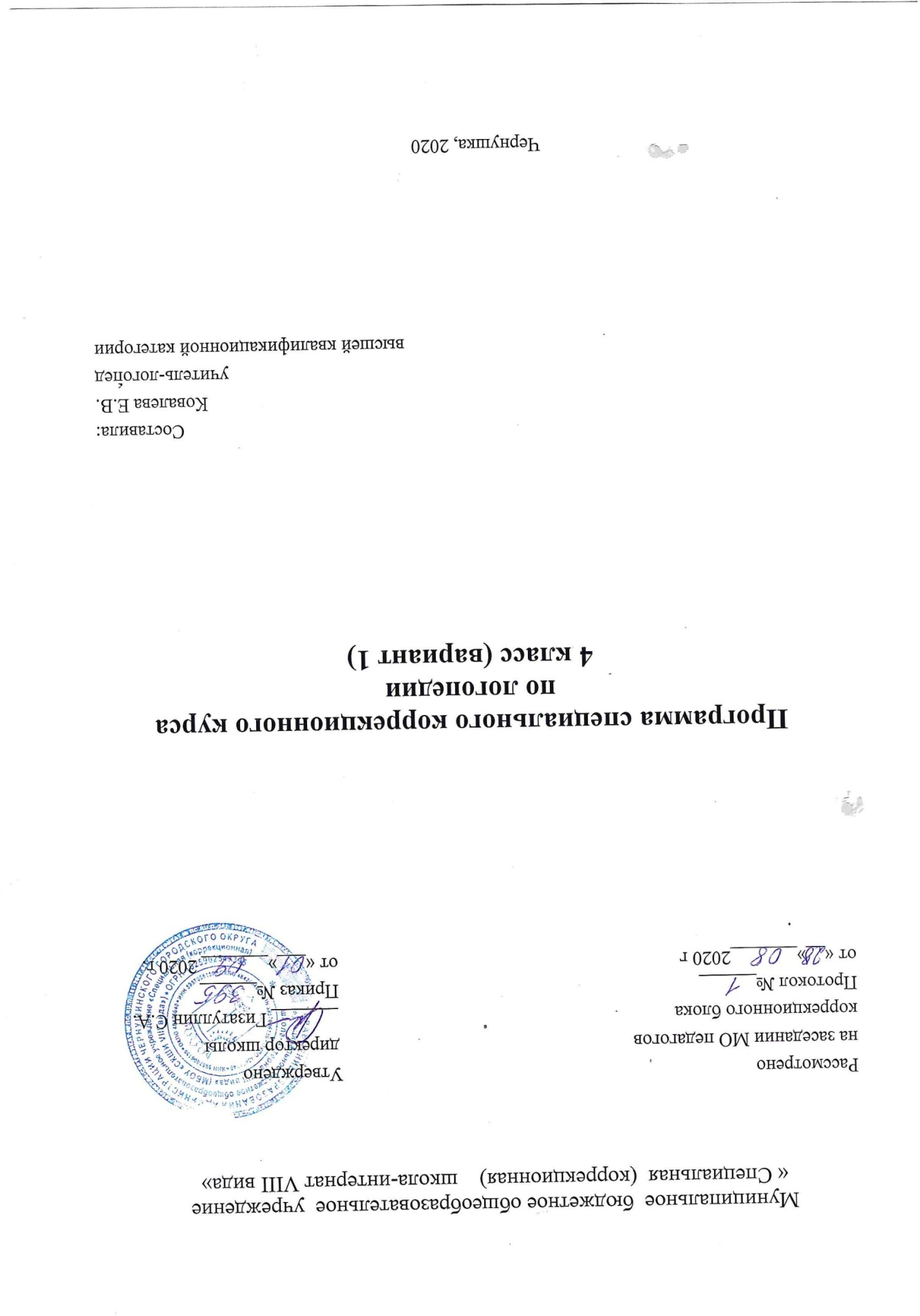 Пояснительная записка.Рабочая программа логопедических занятий разработана на основе: Федерального государственного образовательного стандарта  (далее – ФГОС) образования обучающихся с умственной отсталостью (интеллектуальными нарушениями); Адаптированной основной общеобразовательной программы (далее – АООП) образования обучающихся с умственной отсталостью (интеллектуальными нарушениями)  (вариант 1);рекомендаций ведущих специалистов в области логопедии Ефименковой Л.Н., Садовниковой И.Н., Лалаевой Р.И. и по учебно-тематическому плану Кузьминых Е. Л. Формирование коммуникативной функции речи у учащихся 1 - 5 классов специальной (коррекционной) школы VIII вида: Учебная программа/Управление образования администрации г.Екатеринбурга.2000.-73с.     Предлагаемый курс не противоречит общим задачам учреждения, работающего по программе специальных (коррекционных) общеобразовательных учреждений VIII вида, 1-4 классов, рекомендованной Министерством образования РФ (под редакцией В.В. Воронковой и Э.В. Якубовской).Цель программы - коррекция дефектов устной и письменной речи учащихся, способствующая успешной адаптации к учебной деятельности и дальнейшей социализации детей-логопатов.Основные задачи реализации содержания логопедических занятий.       В ФГОС для обучающихся с умственной отсталостью определены следующие задачи:формирование и развитие различных видов устной речи (разговорно-диалогической, описательно-повествовательной) на основе обогащения знаний об окружающей действительности; обогащение и развитие словаря, уточнение значения слова, развитие лексической системности, формирование семантических полей;развитие и совершенствование грамматического строя речи;развитие связной речи; коррекция недостатков письменной речи (чтения и письма).     Задачи программы реализуются по трем направлениям: 1 – многоуровневое содержание коррекционно-развивающей работы; 2 – педагогические условия реализации задач; 3 – коммуникативная направленность обучения.     Реализация 1 направления осуществляется через приспособление каждой программной темы к данному речевому уровню учащихся: любой программный материал используется таким образом, чтобы он помогал развивать у детей форму речи, необходимую на данном этапе; каждую тему можно использовать по-разному, в зависимости от уровня наполнения речевых средств и возможностей применения. 2 направление включает: создание организационно-содержательных условий, учебно-методической базы. 3 направление подразумевает образование систематизированных связей речи для отражения наиболее существенных отношений между предметами и произвольности поведения в социуме.      В программе предусмотрены практические и теоретические занятия. Теоретические занятия направлены на получение учащимися знаний в области фонетики, лексики, морфологии, грамматики и синтаксиса. Они предполагают знакомство учащихся с речевыми единицами /1 класс - звук, слог, 2 класс – слог, слово; 3 класс – слово, словосочетание; 4 класс - предложение; 5 класс - текст/, их характеристиками, способами образования и формами употребления, то есть с речевыми нормами. Практические занятия способствуют переводу полученных знаний и речевые умения и навыки по применению и осмысленному использованию речевых средств с учетом требований ситуации и контекста. На практических занятиях предусматривается организация и систематическое наблюдение за разнообразными языковыми явлениями, формами реализации речевых средств на основе формирования /1-2 класс/, развития /З класс/, совершенствования /4-5 класс/, мыслительных операций: анализа, синтеза, сравнения, обобщения, сопоставления; психических процессов: восприятия, внимания, памяти, самоконтроля и саморегуляции. Цель этих занятий: уточнение представлений в области речевых средств /произношение, различение звуков, лексический запас, грамматический строй/; формирование соответствующих языковых обобщений, совершенствование устной и письменной речи. Работая над совершенствованием всех компонентов речевой системы, необходимо на разных этапах сосредотачивать внимание на каком-то одном из них, придерживаться предложенной в программе последовательности.     Глобальные задачи программы решаются рядом специальных частных задач: развитие звукопроизносительной стороны речи, смысловой /обогащение, закрепление и активизация словаря/, совершенствование грамматической правильности речи, формирование разговорной /диалогической/ и контекстной /монологической/ форм речи, профилактика и коррекция нарушений письма и чтения.      Программа предусматривает построение коррекционно-развивающего обучения с учетом индивидуальных и психофизиологических особенностей школьников, осуществления тесной преемственности между уроками логопедии и обучения грамоте, развитием речи, поэтапного формирования умений пользоваться речевыми средствами и ступенчатого закрепления в устной, письменной и внутренней формах речи.Специфика программы проявляется в учебно-тематическом планировании. Темы занятий узкие, каждая задача коррекции должна быть максимально разделена на простейшие задачи, обязательна связь коррекции речевых дефектов с развитием познавательной деятельности, постепенное усложнение заданий и речевого материала, поэтапное закрепление средств речи в устной, письменной и внутренней речи, обязательное сочетание развития речи, сенсорных функций, мелкой и общей моторики, познавательной деятельности, то есть формирование речи у умственно отсталых учащихся как целостной психической функции, как средства формирования мышления.Принципы логопедической работы:Принцип приоритетности интересов обучающегося определяет отношение работников организации, которые призваны оказывать каждому обучающемуся помощь в развитии с учетом его индивидуальных образовательных потребностей. Принцип системности - обеспечивает единство всех элементов коррекционной работы: цели и задач, направлений осуществления и содержания, форм, методов и приемов организации, взаимодействия участников.  Принцип непрерывности обеспечивает проведение логопедической работы на всем протяжении обучения школьника с учетом изменений в их личности. Принцип вариативности предполагает создание вариативных программ коррекционной работы с детьми с учетом их особых образовательных потребностей и возможностей психофизического развития. Принцип единства психолого-педагогических и медицинских средств, обеспечивающий взаимодействие специалистов психолого-педагогического и медицинского блока в деятельности по комплексному решению задач коррекционной работы. Принцип сотрудничества с семьей основан на признании семьи как важного участника коррекционной работы, оказывающего существенное влияние на процесс развития ребенка и успешность его интеграции в общество. Специфика организации логопедической работы с обучающимися с умственной отсталостью (интеллектуальными нарушениями).Логопедическая  работа с обучающимися с умственной отсталостью (интеллектуальными нарушениями) проводится:  в рамках образовательного процесса через содержание и организацию образовательного процесса (индивидуальный и дифференцированный подход, сниженный темп обучения, структурная простота содержания, повторность в обучении, активность и сознательность в обучении);в рамках внеурочной деятельности в форме специально организованных индивидуальных и групповых занятий. В учебном плане МБОУ «СКШИ VIII вида» г. Чернушки предусмотрены часы логопедических занятий. На первом этапе по 3 часа в неделю в каждом классе. Учитель – логопед с учетом  рекомендаций ПМПК, в  зависимости  от  характера  и  выраженности  речевого  дефекта, психологических, интеллектуальных  особенностей  детей,  комплектует группы. Количество  обучающихся в группах  варьируется  от  4  до 6. Группа обучающихся по ведущему проявлению речевого дефекта помогает учителю-логопеду решать принципиальные вопросы организации коррекционной работы с детьми и определять содержание, методы и приемы логопедического воздействия в каждой группе.  Основной формой являются групповые занятия. На занятия с группой обучающихся отводится 25-30 минут. Подгрупповые  занятия  проводятся   логопедом  в  соответствии  с  расписанием  и  режимом  дня  в  данной  возрастной  группе. Индивидуальные  (логопедические) занятия с каждым ребенком планируются с учетом установленного нарушения речи, а также общего развития конкретного ребенка. Она проводится по отдельному плану и расписанию. Причём  индивидуальная  работа  носит  опережающий  характер, т.к.  основная  их  цель - подготовить  детей  к  активной  речевой  деятельности  на  групповых  занятиях. На  индивидуальных  занятиях  проводится  работа  по следующим видам деятельности: 1) активизации  и  выработке  дифференцированных  движений  органов  артикуляционного  аппарата; 2) подготовке  артикуляционной  базы  для  усвоения  отсутствующих  звуков; 3) постановке  отсутствующих  звуков, их  различению  на  слух  и  первоначальному  этапу  автоматизации  на  уровне  слогов, слов. Содержание  логопедических  занятий  определяется  задачами  коррекционного  обучения  детей:развитие  понимания  речи;активизация  речевой  деятельности  и  развитие  лексико-грамматических  средств  языка;развитие  произносительной  стороны;развитие  самостоятельной  фразовой  речи.Работа по исправлению речевых нарушений строится с учётом возрастных особенностей, программы по русскому языку и особенностей речевого дефекта обучающихся. Эффективность логопедических занятий и перенос полученных навыков в учебную обстановку значительно повышается, если используется дидактический материал в соответствии с темой программы, которая изучается в классе. В структуру занятия может входить: упражнения для развития артикуляционной моторики; упражнения для развития общей координации движений и мелкой моторики пальцев рук; дыхательная гимнастика;фонетическая ритмика; коррекция произношения, автоматизация и дифференциация звуков; формирование фонематических процессов; работа со словами, звуко-слоговой анализ слов;работа над предложением, текстом; обогащение и активизация словарного запаса.   Данная программа построена по цикличному принципу и предполагает повторение лексической тематики в каждом классе, на более высоком уровне: усложняется речевой материал, формы звукового анализа и синтеза.  Общая характеристика коррекционного курса «Логопедические занятия»Основные направления логопедической работы: диагностика и коррекция звукопроизношения (постановка, автоматизация и дифференциация звуков речи);  диагностика и коррекция лексической стороны речи; диагностика и коррекция грамматического строя речи (синтаксической структуры речевых высказываний, словоизменения и словообразования); коррекция диалогической и формирование монологической форм речи; развитие коммуникативной функции речи; коррекция нарушений чтения и письма;  расширение представлений об окружающей действительности;  развитие познавательной сферы (мышления, памяти, внимания). Характеристика основных направлений логопедической  работы. Основными направлениями логопедической работы являются: Диагностическая работа, которая обеспечивает выявление особенностей развития и здоровья обучающихся с умственной отсталостью (интеллектуальными нарушениями) с целью создания благоприятных условий для овладения ими содержанием основной общеобразовательной программы.      Проведение диагностической работы предполагает осуществление:логопедического обследования обучающихся с умственной отсталостью и дальнейшее отслеживание речевого развития (проводится  по «Тестовой методике диагностики устной речи младших школьников», Фотековой Т.А.);  мониторинга динамики развития обучающихся, их успешности в освоении АООП; анализа результатов обследования с целью проектирования и корректировки логопедических планов. В процессе диагностической работы используются следующие формы и методы: сбор сведений о ребенке у педагогов, родителей (беседы, анкетирование, интервьюирование); наблюдение за учениками во время учебной и внеурочной деятельности; беседы с учащимися, учителями и родителями; изучение работ ребенка (тетради, рисунки, поделки и т. п.) и др.  оформление документации (Речевой профиль обучающегося); речевые пробы для обучающихся по методике Фотековой Т.А. Периодичность диагностики: сентябрь, май. Коррекционно-развивающая работа обеспечивает организацию мероприятий, способствующих коррекции недостатков в психическом развитии и освоению ими содержания образования. Программа рекомендует использование следующих логопедических методов.По способам подачи речевого материала: репродуктивный /выполнение системы упражнений/, проблемное изложение /объяснение материала для решения проблемной ситуации, логические упражнения/, частично-поисковый /творческое использование речевых средств, алгоритмизация, конструктивные упражнения/.            Пo источнику знаний: практические /упражнения тренировочные, подражательно-исполнительские, коррекционные, конструктивные, творческие; игры дидактические, сюжетно-ролевые, деловые; моделирование; функциональные тренировки для дыхания, голоса, органов артикуляции, мелкой и общей моторики; работа с учебной и справочной литературой/, наглядные /графические, символические, иллюстративные, натуральные/, словесные /слово, рассказ логопеда, беседа: сообщающая, эвристическая, воспроизводящая; анализ речи: фонетический, морфологический, синтаксический разборы/. При реализации предложенного курса рекомендуется придерживаться следующей иерархии использования методов обучения: 1 класс - преобладание игровой терапии, наблюдение за предметами и действиями, опора на вербальный образец; 2 класс - словарно-логические, имитационные, подстановочные, трансформационные упражнения; 3 класс - беседы / вводные, занимательные, тренировочные/, 4 класс -рассказ /проблемный, описательный, рассуждающий/; 5 класс - практические упражнения, моделирование реальных ситуаций.Коррекционно-логопедическая  работа  определяется  образовательным  маршрутом, учитывающим  уровень  речевого  развития, возрастными  и     индивидуально – типологическими  особенностями  развития  детей. 3. Консультативная работа обеспечивает непрерывность специального сопровождения детей с умственной отсталостью (интеллектуальными нарушениями) и их семей по вопросам реализации дифференцированных психолого-педагогических условий обучения, воспитания, коррекции, развития и социализации обучающихся.  Консультативная работа включает: психолого-педагогическое консультирование педагогов по решению проблем в развитии и обучении, поведении и межличностном взаимодействии конкретных учащихся; консультативную помощь семье в вопросах решения конкретных вопросов воспитания и оказания возможной помощи ребёнку в освоении общеобразовательной программы. В процессе консультативной работы используются следующие формы и методы работы: беседа, семинар, лекция, консультация, тренинг; анкетирование педагогов, родителей;разработка методических материалов и рекомендаций учителю, родителям. Психологическое консультирование основывается на принципах анонимности, доброжелательного и безоценочного отношения к консультируемому, ориентации на его нормы и ценности, включенности консультируемого в процесс консультирования.      4.Информационно-просветительская работа предполагает осуществление разъяснительной деятельности в отношении педагогов и родителей по вопросам, связанным с особенностями осуществления процесса обучения и воспитания обучающихся с умственной отсталостью (интеллектуальными нарушениями), взаимодействия с педагогами и сверстниками, их родителями (законными представителями),  и др.         Информационно-просветительская работа включает:   проведение тематических выступлений для педагогов и родителей по разъяснению индивидуально-типологических особенностей различных категорий детей; оформление информационных стендов, печатных и других материалов;психологическое просвещение педагогов с целью повышения их психологической компетентности; психологическое просвещение родителей с целью формирования у них элементарной психолого-психологической компетентности.          5.Социально-педагогическое сопровождение представляет собой взаимодействие социального педагога и воспитанника и/или его родителей, направленное на создание условий и обеспечение наиболее целесообразной помощи и поддержки. В процессе информационно-просветительской и социально-педагогической работы используются следующие формы и методы работы: индивидуальные и групповые беседы, семинары, тренинги,  лекции для родителей; анкетирование педагогов, родителей; разработка методических материалов и рекомендаций учителю, родителям.Для реализации описанного курса используются следующие формы логопедической работы: внеклассные занятия /экскурсии, утренники, конкурсы чтецов, недели логопедии/; классные занятия и в виде уроков: подгрупповые по 25-30 минут, индивидуальные по 15 – 20 минут.В программе предлагается использование следующих видов контроля: ежегодное обследование учащихся с последующим заполнением результатов в карте динамики речевого развития; проведение различных видов диктантов /проверочный, объяснительный, предупредительный, кратковременный, с комментированием/ и творческих работ /написание рассказа по теме, по впечатлению, по представлению/, проверка техники чтения 2 раза в год /начало и конец учебного года/; проведение отчетных утренников, недель логопедии, конкурсов чтецов; организация выставок творческих работ учащихся /апрель - май/.Эффективность реализации предлагаемой программы зависит от четкости организации логопедической работы, от равномерного распределения нагрузки, от преемственности в работе логопеда, учителей и родителей, от учета индивидуальных особенностей учащихся, от организации дифференцированного подхода, от сочетания коррекционно-развивающего процесса с медикаментозным, физиотерапевтическим, психотерапевтическим воздействием на учащихся.Предложенная программа - это введение процесса усвоения языка в деятельность общения посредством речевых средств, подлежащих усвоению в следующей последовательности: 1-2 класс - накопление речевых средств; 3 класс - отбор речевых средств; 4 класс - применение речевых средств; 5 класс - осмысленное использование речевых средств.Актуальность программы заключается в том, что она способствует активизации всех каналов коммуникации у умственно отсталых детей: рецептивного /понимание/, организующего /ассоциирование воспринятого, выявление связей и отношений между предметами и словами/, экспрессивного /выражение мыслей в устной и письменной речи/.Предложенная программа разработана на основе изучения методической и научной литературы, тщательного изучения речевого развития учащихся 1-5 классов специальной (коррекционной) школы и многолетней практической деятельности.Основные требования к знаниям и умениям учащихся.Учащиеся должны уметь:различать пары звуков, имеющих акустико-артикуляционное сходство;различать буквы, имеющие кинетическое сходство;ставить ударение;строить слоговую и побуквенную схему слова;выделять родственные слова из текста.Учащиеся должны знать:алфавит;название букв;парные звонкие и глухие согласные;твердые и мягкие согласные (гласные которые их образуют);как проверить  безударную гласную в корне слова;знать вопросы к словам (предметам, действиям и признакам)Подгрупповые занятия по предупреждению нарушений письменной речи.4 класс (102 часа)Ресурсное обеспечение рабочей программы.Ханьшева, Г. В. «Практикум по логопедии. Коррекция звукопроизношения». - Ростов- на-Дону:, «Феникс»,  2006г.Смирнова, Л. Н. «Логопедия. Играем со звуками». – М:, «Мозайка», 2004г.Грибова, О.Е. «Технология организации логопедического обследования». – М:, « Айрис дидактика», .Пожиленко,Е.А. «Волшебный мир звуков и слов». – М:, «Владос» - .Фомичёва,М.Ф. «Воспитание у детей правильного произношения». – М:,  «Просвещение» , .Каше,Г.А. «Исправление недостатков произношения, чтения и письма учащихся». – М:, «Государственное учебно-педагогическое издательство Министерства просвещения РСФСР»,1960 Г.Городилова, В.И. и Родина. Е.И. «Воспитание правильной речи у детей дошкольного возраста». – М:, «Государственное  учебно-педагогическое издательство Министерства просвещения РСФСР, 1961г.Ефименко, Л,Н,, Садовникова, И.Н. «Формирование связной речи у детей- олигофренов». – М:, «Просвещение»,1970 г.Горбунова,  С. Ю. «Сборник конспектов логопедических занятий по развитию речи для детей с ОНР». - М:, .Садовникова, И.Н. «Нарушения письменной речи и  их преодоление у младших школьников». – М:, «Владос», .Костенко, Ф. Д. «Сборник диктантов». – М:, «Просвещение», .Лопухина, И.С. «Логопедия. 550 занимательных упражнений для развития речи». – М:, «Аквариум», .Седых, Н.А. «Воспитание правильной речи у детей». – М:, .Лалаева, Р.И. « Логопедическая работа в коррекционных классах». – М:, « Владос», .Юрова , Р.А. «Формирование произносительных навыков у учащихся с нарушениями интеллектуального развития». – М:, .Жукова, Н.С. «Логопедия». – Екатеринбург:, « АРДЛТД»,1998 г.Барылкина, Л.П. « Эти трудные согласные». – М:, « 5 за знания» .Филлипова, «Говори правильно». – М:, Государственное учебно-педагогическое издательство Министерства просвещения РСФСР, .Мазанова, Е.В. «Коррекция акустической дисграфии». – М:, .Ястребова, А. В., Бессонова, Г.П. «Обучаем читать и писать без ошибок». – М:, «Аркти», .Ефименко, Л.Н., Мисаренко, Г.Г. «Организация и методы коррекционной работы логопеда на школьном логопункте». – М:, «Просвещение», .Галунчикова, Н.Г., Якубовская Э.В. «Рабочая тетрадь 2 по русскому языку.  Имя существительное» . – М:, «Просвещение», .Новоторцева, Н.В. «Рабочая тетрадь по развитию речи Ч – Щ». -  Ярославль:, «Академия развития»,1999 г.Новоторцева, Н.В. . «Рабочая тетрадь по развитию речи на звук С – С». -  Ярославль:, «Академия развития»,  .Новоторцева, Н.В. . «Рабочая тетрадь по развитию речи на звук Л - Л». -  Ярославль:, «Академия развития»,  .Елецкая,О.В., Горбачевская,Н.Ю. «Организация логопедической работы в школе». – М:, «Творческий центр»,2005 г.Сахарова И.И. «Чистоговорки в картинках». – М:, «Творческий Центр Бриз», .Киселёва, В.А. «Двигаемся, играем, рисуем». – М:, «Творческий Центр Сфера»,  .Громова, О.Е. «Исправление произношение: Ч – Щ». – М:, «Творческий Центр Сфера», .Мазанова, Е. «Логопедия. Аграмматическая форма дисграфии». – «Аквариум Фгуппв», .Морозова, И.А., Пушкарёва, М. А. «Подготовка к обучению грамоте». – «Мозаика-синтез», .Мазанова, Е. «Логопедия. Дисграфия , обусловленная нарушением языкового анализа и синтеза». - «Аквариум Фгуппв», 2004  г.Мазанова, Е. «Логопедия. Дисграфия , обусловленная нарушением языкового анализа и синтеза и Аграмматическая дисграфия». - «Аквариум Фгуппв», 2004  г.Ефименкова, Л.Н. «Коррекция устной и письменной речи учащихся начальных классов». – М:, «Владос», .Галунчикова, Н.Г., Якубовская Э.В. «Рабочая тетрадь 3 по русскому языку.  Имя прилагательное» . – М:, «Просвещение», .Галунчикова, Н.Г., Якубовская Э.В. «Рабочая тетрадь 4 по русскому язык. Глагол.» . – М:, «Просвещение», .Литература, используемая  учителем – логопедом в работе над программой.Логопедия под редакцией Волковой – М.: «Просвещение», .Филичева, Т.Г., Чевелёва, Н.А., Чиркина, Т. В. «Основы логопедии». – М.: «Просвещение» , .Лалаева, Р. И. «Логопедическая работа в коррекционных классах». – М.: «Владос»,.Лалаева, Р. И. « Устранение нарушений чтения у учащихся вспомогательной школы», - М.: « Просвещение», .Аксёнова, А.К. «Методика обучения русскому языку в коррекционной школе». – М.: «Владос»,1999 г.№№№Название раздела, темы логопедического занятияНазвание раздела, темы логопедического занятияНазвание раздела, темы логопедического занятияНазвание раздела, темы логопедического занятия    ЗадачиЧасыЧасыЧасыЧасыЧасыИнформационное сопровождениеИнформационное сопровождениеИнформационное сопровождениеИнформационное сопровождениеДатаДатаДатаДатаДатаДатаДата№№№Название раздела, темы логопедического занятияНазвание раздела, темы логопедического занятияНазвание раздела, темы логопедического занятияНазвание раздела, темы логопедического занятия    ЗадачиЧасыЧасыЧасыЧасыЧасыИнформационное сопровождениеИнформационное сопровождениеИнформационное сопровождениеИнформационное сопровождениеПо плануПо плануФакт.Факт.Факт.Факт.Факт.1 четверть – 18чОбследование 6 ч.1 четверть – 18чОбследование 6 ч.1 четверть – 18чОбследование 6 ч.1 четверть – 18чОбследование 6 ч.1 четверть – 18чОбследование 6 ч.1 четверть – 18чОбследование 6 ч.1 четверть – 18чОбследование 6 ч.1 четверть – 18чОбследование 6 ч.1 четверть – 18чОбследование 6 ч.1 четверть – 18чОбследование 6 ч.1 четверть – 18чОбследование 6 ч.1 четверть – 18чОбследование 6 ч.1 четверть – 18чОбследование 6 ч.1 четверть – 18чОбследование 6 ч.1 четверть – 18чОбследование 6 ч.1 четверть – 18чОбследование 6 ч.1 четверть – 18чОбследование 6 ч.1 четверть – 18чОбследование 6 ч.1 четверть – 18чОбследование 6 ч.1 четверть – 18чОбследование 6 ч.1 четверть – 18чОбследование 6 ч.1 четверть – 18чОбследование 6 ч.1 четверть – 18чОбследование 6 ч.1 четверть – 18чОбследование 6 ч.1.1.1.Обследование импрессивной речи.Обследование импрессивной речи.Обследование импрессивной речи.Обследование импрессивной речи.Обследовать речь на уровне понимания слов, предложений, грамматических форм текста.Обследовать речь на уровне понимания слов, предложений, грамматических форм текста.Обследовать речь на уровне понимания слов, предложений, грамматических форм текста.Обследовать речь на уровне понимания слов, предложений, грамматических форм текста.11Тестовая методика диагностики устной речи младших школьников», Фотековой Т.А.Тестовая методика диагностики устной речи младших школьников», Фотековой Т.А.Тестовая методика диагностики устной речи младших школьников», Фотековой Т.А.Тестовая методика диагностики устной речи младших школьников», Фотековой Т.А.02.0902.092.2.2.Обследование связной речи.Обследование связной речи.Обследование связной речи.Обследование связной речи.Выявить степень сформированности развернутого, самостоятельного высказывания.Выявить степень сформированности развернутого, самостоятельного высказывания.Выявить степень сформированности развернутого, самостоятельного высказывания.Выявить степень сформированности развернутого, самостоятельного высказывания.11Тестовая методика диагностики устной речи младших школьников», Фотековой Т.А.Тестовая методика диагностики устной речи младших школьников», Фотековой Т.А.Тестовая методика диагностики устной речи младших школьников», Фотековой Т.А.Тестовая методика диагностики устной речи младших школьников», Фотековой Т.А.03.0903.093.3.3.Обследование словарного запаса.Обследование словарного запаса.Обследование словарного запаса.Обследование словарного запаса.Выявить соответствует ли словарь возрастной категории.Выявить соответствует ли словарь возрастной категории.Выявить соответствует ли словарь возрастной категории.Выявить соответствует ли словарь возрастной категории.11Тестовая методика диагностики устной речи младших школьников», Фотековой Т.А.Тестовая методика диагностики устной речи младших школьников», Фотековой Т.А.Тестовая методика диагностики устной речи младших школьников», Фотековой Т.А.Тестовая методика диагностики устной речи младших школьников», Фотековой Т.А.04.0904.094.4.4.Обследование грамматического строя речи.Обследование грамматического строя речи.Обследование грамматического строя речи.Обследование грамматического строя речи.Выявить правильность построения грамматической структуры предложения.Выявить правильность построения грамматической структуры предложения.Выявить правильность построения грамматической структуры предложения.Выявить правильность построения грамматической структуры предложения.11Тестовая методика диагностики устной речи младших школьников», Фотековой Т.А.Тестовая методика диагностики устной речи младших школьников», Фотековой Т.А.Тестовая методика диагностики устной речи младших школьников», Фотековой Т.А.Тестовая методика диагностики устной речи младших школьников», Фотековой Т.А.09.0909.095.5.5.Обследование слоговой структуры слова.Обследование слоговой структуры слова.Обследование слоговой структуры слова.Обследование слоговой структуры слова.Выявить степень владения слоговой структурой.Выявить степень владения слоговой структурой.Выявить степень владения слоговой структурой.Выявить степень владения слоговой структурой.11Тестовая методика диагностики устной речи младших школьников», Фотековой Т.А.Тестовая методика диагностики устной речи младших школьников», Фотековой Т.А.Тестовая методика диагностики устной речи младших школьников», Фотековой Т.А.Тестовая методика диагностики устной речи младших школьников», Фотековой Т.А.10.0910.096.6.6.Обследование чтения и письма.Обследование чтения и письма.Обследование чтения и письма.Обследование чтения и письма.Выявить наличие нарушений чтения.Выявить наличие нарушений чтения.Выявить наличие нарушений чтения.Выявить наличие нарушений чтения.11Тестовая методика диагностики устной речи младших школьников», Фотековой Т.А.Тестовая методика диагностики устной речи младших школьников», Фотековой Т.А.Тестовая методика диагностики устной речи младших школьников», Фотековой Т.А.Тестовая методика диагностики устной речи младших школьников», Фотековой Т.А.11.0911.091 четверть – 18часовЗвуковой анализ - 5 ч.1 четверть – 18часовЗвуковой анализ - 5 ч.1 четверть – 18часовЗвуковой анализ - 5 ч.1 четверть – 18часовЗвуковой анализ - 5 ч.1 четверть – 18часовЗвуковой анализ - 5 ч.1 четверть – 18часовЗвуковой анализ - 5 ч.1 четверть – 18часовЗвуковой анализ - 5 ч.1 четверть – 18часовЗвуковой анализ - 5 ч.1 четверть – 18часовЗвуковой анализ - 5 ч.1 четверть – 18часовЗвуковой анализ - 5 ч.1 четверть – 18часовЗвуковой анализ - 5 ч.1 четверть – 18часовЗвуковой анализ - 5 ч.1 четверть – 18часовЗвуковой анализ - 5 ч.1 четверть – 18часовЗвуковой анализ - 5 ч.1 четверть – 18часовЗвуковой анализ - 5 ч.1 четверть – 18часовЗвуковой анализ - 5 ч.1 четверть – 18часовЗвуковой анализ - 5 ч.1 четверть – 18часовЗвуковой анализ - 5 ч.1 четверть – 18часовЗвуковой анализ - 5 ч.1 четверть – 18часовЗвуковой анализ - 5 ч.1 четверть – 18часовЗвуковой анализ - 5 ч.1 четверть – 18часовЗвуковой анализ - 5 ч.1 четверть – 18часовЗвуковой анализ - 5 ч.1 четверть – 18часовЗвуковой анализ - 5 ч.8.8.8.Предложение. Слово.Предложение. Слово.Предложение. Слово.Предложение. Слово.Закрепить различие в понятиях «предложение» и «слово».Закрепить различие в понятиях «предложение» и «слово».Закрепить различие в понятиях «предложение» и «слово».Закрепить различие в понятиях «предложение» и «слово».11Схемы предложений. Садовникова, И.Н. «Нарушения письменной речи и  их преодоление у младших школьников». – М:, «Владос», .Схемы предложений. Садовникова, И.Н. «Нарушения письменной речи и  их преодоление у младших школьников». – М:, «Владос», .Схемы предложений. Садовникова, И.Н. «Нарушения письменной речи и  их преодоление у младших школьников». – М:, «Владос», .Схемы предложений. Садовникова, И.Н. «Нарушения письменной речи и  их преодоление у младших школьников». – М:, «Владос», .16.09.9.9.9.Звуки и буквы.  Алфавит.Звуки и буквы.  Алфавит.Звуки и буквы.  Алфавит.Звуки и буквы.  Алфавит.Закрепить навыки дифференциации звуков и букв.Закрепить навыки дифференциации звуков и букв.Закрепить навыки дифференциации звуков и букв.Закрепить навыки дифференциации звуков и букв.11Схемы гласных  и согласных звуков, набор букв, картинный материал, набор цифр. Садовникова, И.Н. «Нарушения письменной речи и  их преодоление у младших школьников». – М:, «Владос», .Схемы гласных  и согласных звуков, набор букв, картинный материал, набор цифр. Садовникова, И.Н. «Нарушения письменной речи и  их преодоление у младших школьников». – М:, «Владос», .Схемы гласных  и согласных звуков, набор букв, картинный материал, набор цифр. Садовникова, И.Н. «Нарушения письменной речи и  их преодоление у младших школьников». – М:, «Владос», .Схемы гласных  и согласных звуков, набор букв, картинный материал, набор цифр. Садовникова, И.Н. «Нарушения письменной речи и  их преодоление у младших школьников». – М:, «Владос», .17.0910.10.10.Звуки и буквы.  Алфавит.Звуки и буквы.  Алфавит.Звуки и буквы.  Алфавит.Звуки и буквы.  Алфавит.Закрепить навыки дифференциации звуков и букв.Закрепить навыки дифференциации звуков и букв.Закрепить навыки дифференциации звуков и букв.Закрепить навыки дифференциации звуков и букв.11Схемы гласных  и согласных звуков, набор букв, картинный материал, набор цифр. Садовникова, И.Н. «Нарушения письменной речи и  их преодоление у младших школьников». – М:, «Владос», .Схемы гласных  и согласных звуков, набор букв, картинный материал, набор цифр. Садовникова, И.Н. «Нарушения письменной речи и  их преодоление у младших школьников». – М:, «Владос», .Схемы гласных  и согласных звуков, набор букв, картинный материал, набор цифр. Садовникова, И.Н. «Нарушения письменной речи и  их преодоление у младших школьников». – М:, «Владос», .Схемы гласных  и согласных звуков, набор букв, картинный материал, набор цифр. Садовникова, И.Н. «Нарушения письменной речи и  их преодоление у младших школьников». – М:, «Владос», .18.0911.11.11.Гласные звуки и буквы.Гласные звуки и буквы.Гласные звуки и буквы.Гласные звуки и буквы.Закрепить умение различать гласные на слух, в произношении и на письме.Закрепить умение различать гласные на слух, в произношении и на письме.Закрепить умение различать гласные на слух, в произношении и на письме.Закрепить умение различать гласные на слух, в произношении и на письме.11Схемы гласных  и согласных звуков, набор букв, картинный материал, набор цифр. Садовникова, И.Н. «Нарушения письменной речи и  их преодоление у младших школьников». – М:, «Владос», .Схемы гласных  и согласных звуков, набор букв, картинный материал, набор цифр. Садовникова, И.Н. «Нарушения письменной речи и  их преодоление у младших школьников». – М:, «Владос», .Схемы гласных  и согласных звуков, набор букв, картинный материал, набор цифр. Садовникова, И.Н. «Нарушения письменной речи и  их преодоление у младших школьников». – М:, «Владос», .Схемы гласных  и согласных звуков, набор букв, картинный материал, набор цифр. Садовникова, И.Н. «Нарушения письменной речи и  их преодоление у младших школьников». – М:, «Владос», .23.0912.12.12.Согласные звуки и буквы.Согласные звуки и буквы.Согласные звуки и буквы.Согласные звуки и буквы.Закрепить умение различать согласные на слух, в произношении и на письме.Закрепить умение различать согласные на слух, в произношении и на письме.Закрепить умение различать согласные на слух, в произношении и на письме.Закрепить умение различать согласные на слух, в произношении и на письме.11Схемы гласных  и согласных звуков, набор букв, картинный материал, набор цифр. Садовникова, И.Н. «Нарушения письменной речи и  их преодоление у младших школьников». – М:, «Владос», .Схемы гласных  и согласных звуков, набор букв, картинный материал, набор цифр. Садовникова, И.Н. «Нарушения письменной речи и  их преодоление у младших школьников». – М:, «Владос», .Схемы гласных  и согласных звуков, набор букв, картинный материал, набор цифр. Садовникова, И.Н. «Нарушения письменной речи и  их преодоление у младших школьников». – М:, «Владос», .Схемы гласных  и согласных звуков, набор букв, картинный материал, набор цифр. Садовникова, И.Н. «Нарушения письменной речи и  их преодоление у младших школьников». – М:, «Владос», .24.09Слоговая структура слова.5 ч.Слоговая структура слова.5 ч.Слоговая структура слова.5 ч.Слоговая структура слова.5 ч.Слоговая структура слова.5 ч.Слоговая структура слова.5 ч.Слоговая структура слова.5 ч.Слоговая структура слова.5 ч.Слоговая структура слова.5 ч.Слоговая структура слова.5 ч.Слоговая структура слова.5 ч.Слоговая структура слова.5 ч.Слоговая структура слова.5 ч.Слоговая структура слова.5 ч.Слоговая структура слова.5 ч.Слоговая структура слова.5 ч.Слоговая структура слова.5 ч.Слоговая структура слова.5 ч.Слоговая структура слова.5 ч.Слоговая структура слова.5 ч.Слоговая структура слова.5 ч.Слоговая структура слова.5 ч.Слоговая структура слова.5 ч.Слоговая структура слова.5 ч.13.13.13.Слоги.  Слогообразующая роль гласных.Слоги.  Слогообразующая роль гласных.Слоги.  Слогообразующая роль гласных.Слоги.  Слогообразующая роль гласных.Закрепить умение делить слова на слоги.Закрепить умение делить слова на слоги.Закрепить умение делить слова на слоги.Закрепить умение делить слова на слоги.11Раздаточный картинный материал, Карточки со слогами, светофоры с наборами цифр.Садовникова, И.Н. «Нарушения письменной речи и  их преодоление у младших школьников». – М:, «Владос», .Раздаточный картинный материал, Карточки со слогами, светофоры с наборами цифр.Садовникова, И.Н. «Нарушения письменной речи и  их преодоление у младших школьников». – М:, «Владос», .Раздаточный картинный материал, Карточки со слогами, светофоры с наборами цифр.Садовникова, И.Н. «Нарушения письменной речи и  их преодоление у младших школьников». – М:, «Владос», .Раздаточный картинный материал, Карточки со слогами, светофоры с наборами цифр.Садовникова, И.Н. «Нарушения письменной речи и  их преодоление у младших школьников». – М:, «Владос», .25.09141414Слоги со стечением согласныхСлоги со стечением согласныхСлоги со стечением согласныхСлоги со стечением согласныхЗакрепление навыка переноса слов. Правила переносаЗакрепление навыка переноса слов. Правила переносаЗакрепление навыка переноса слов. Правила переносаЗакрепление навыка переноса слов. Правила переноса33Схемы слогов. Раздаточный картинный материал Схемы слогов. Раздаточный картинный материал Схемы слогов. Раздаточный картинный материал Схемы слогов. Раздаточный картинный материал 30.0901.1002.1015.15.15.Слоги.  Слогообразующая роль гласных.Слоги.  Слогообразующая роль гласных.Слоги.  Слогообразующая роль гласных.Слоги.  Слогообразующая роль гласных.Закрепить умение делить слова на слоги.Закрепить умение делить слова на слоги.Закрепить умение делить слова на слоги.Закрепить умение делить слова на слоги.11Раздаточный картинный материал, Карточки со слогами, светофоры с наборами цифр.Садовникова, И.Н. «Нарушения письменной речи и  их преодоление у младших школьников». – М:, «Владос», .Раздаточный картинный материал, Карточки со слогами, светофоры с наборами цифр.Садовникова, И.Н. «Нарушения письменной речи и  их преодоление у младших школьников». – М:, «Владос», .Раздаточный картинный материал, Карточки со слогами, светофоры с наборами цифр.Садовникова, И.Н. «Нарушения письменной речи и  их преодоление у младших школьников». – М:, «Владос», .Раздаточный картинный материал, Карточки со слогами, светофоры с наборами цифр.Садовникова, И.Н. «Нарушения письменной речи и  их преодоление у младших школьников». – М:, «Владос», .07.10Дифференциация твердых и мягких согласных перед гласными.10 ч.Дифференциация твердых и мягких согласных перед гласными.10 ч.Дифференциация твердых и мягких согласных перед гласными.10 ч.Дифференциация твердых и мягких согласных перед гласными.10 ч.Дифференциация твердых и мягких согласных перед гласными.10 ч.Дифференциация твердых и мягких согласных перед гласными.10 ч.Дифференциация твердых и мягких согласных перед гласными.10 ч.Дифференциация твердых и мягких согласных перед гласными.10 ч.Дифференциация твердых и мягких согласных перед гласными.10 ч.Дифференциация твердых и мягких согласных перед гласными.10 ч.Дифференциация твердых и мягких согласных перед гласными.10 ч.Дифференциация твердых и мягких согласных перед гласными.10 ч.Дифференциация твердых и мягких согласных перед гласными.10 ч.Дифференциация твердых и мягких согласных перед гласными.10 ч.Дифференциация твердых и мягких согласных перед гласными.10 ч.Дифференциация твердых и мягких согласных перед гласными.10 ч.Дифференциация твердых и мягких согласных перед гласными.10 ч.Дифференциация твердых и мягких согласных перед гласными.10 ч.Дифференциация твердых и мягких согласных перед гласными.10 ч.Дифференциация твердых и мягких согласных перед гласными.10 ч.Дифференциация твердых и мягких согласных перед гласными.10 ч.Дифференциация твердых и мягких согласных перед гласными.10 ч.Дифференциация твердых и мягких согласных перед гласными.10 ч.Дифференциация твердых и мягких согласных перед гласными.10 ч.15.15.15.Твердые и мягкие согласные перед гласными  Ы-И в слогах.Твердые и мягкие согласные перед гласными  Ы-И в слогах.Твердые и мягкие согласные перед гласными  Ы-И в слогах.Твердые и мягкие согласные перед гласными  Ы-И в слогах.Закрепить умение различать твердые и мягкие согласные на слух, в произношении и правильно оформлять в письменной речи.Закрепить умение различать твердые и мягкие согласные на слух, в произношении и правильно оформлять в письменной речи.Закрепить умение различать твердые и мягкие согласные на слух, в произношении и правильно оформлять в письменной речи.Закрепить умение различать твердые и мягкие согласные на слух, в произношении и правильно оформлять в письменной речи.11Слоговая таблица для чтения, веера букв. Ефименко, Л,Н,, Садовникова, И.Н. «Формирование связной речи у детей- олигофренов». – М:, «Просвещение»,1970 г.Горбунова,  С. Ю. «Сборник конспектов логопедических занятий по развитию речи для детей с ОНР». - М:, .Слоговая таблица для чтения, веера букв. Ефименко, Л,Н,, Садовникова, И.Н. «Формирование связной речи у детей- олигофренов». – М:, «Просвещение»,1970 г.Горбунова,  С. Ю. «Сборник конспектов логопедических занятий по развитию речи для детей с ОНР». - М:, .Слоговая таблица для чтения, веера букв. Ефименко, Л,Н,, Садовникова, И.Н. «Формирование связной речи у детей- олигофренов». – М:, «Просвещение»,1970 г.Горбунова,  С. Ю. «Сборник конспектов логопедических занятий по развитию речи для детей с ОНР». - М:, .Слоговая таблица для чтения, веера букв. Ефименко, Л,Н,, Садовникова, И.Н. «Формирование связной речи у детей- олигофренов». – М:, «Просвещение»,1970 г.Горбунова,  С. Ю. «Сборник конспектов логопедических занятий по развитию речи для детей с ОНР». - М:, .08.1016.16.16.Твердые и мягкие согласные перед гласными  Ы-И в словах.Твердые и мягкие согласные перед гласными  Ы-И в словах.Твердые и мягкие согласные перед гласными  Ы-И в словах.Твердые и мягкие согласные перед гласными  Ы-И в словах.Закрепить умение различать твердые и мягкие согласные на слух, в произношении и правильно оформлять в письменной речи.Закрепить умение различать твердые и мягкие согласные на слух, в произношении и правильно оформлять в письменной речи.Закрепить умение различать твердые и мягкие согласные на слух, в произношении и правильно оформлять в письменной речи.Закрепить умение различать твердые и мягкие согласные на слух, в произношении и правильно оформлять в письменной речи.11Раздаточные предметные картинки, веера букв, карточки с заданиями. Ефименко, Л,Н,, Садовникова, И.Н. «Формирование связной речи у детей- олигофренов». – М:, «Просвещение»,1970 г.Раздаточные предметные картинки, веера букв, карточки с заданиями. Ефименко, Л,Н,, Садовникова, И.Н. «Формирование связной речи у детей- олигофренов». – М:, «Просвещение»,1970 г.Раздаточные предметные картинки, веера букв, карточки с заданиями. Ефименко, Л,Н,, Садовникова, И.Н. «Формирование связной речи у детей- олигофренов». – М:, «Просвещение»,1970 г.Раздаточные предметные картинки, веера букв, карточки с заданиями. Ефименко, Л,Н,, Садовникова, И.Н. «Формирование связной речи у детей- олигофренов». – М:, «Просвещение»,1970 г.09.1017.17.17.Твердые и мягкие согласные перед гласными  А-Я в слогах.Твердые и мягкие согласные перед гласными  А-Я в слогах.Твердые и мягкие согласные перед гласными  А-Я в слогах.Твердые и мягкие согласные перед гласными  А-Я в слогах.Закрепить умение различать твердые и мягкие согласные на слух, в произношении и правильно оформлять в письменной речи.Закрепить умение различать твердые и мягкие согласные на слух, в произношении и правильно оформлять в письменной речи.Закрепить умение различать твердые и мягкие согласные на слух, в произношении и правильно оформлять в письменной речи.Закрепить умение различать твердые и мягкие согласные на слух, в произношении и правильно оформлять в письменной речи.11Слоговая таблица для чтения, веера букв. Ефименко, Л,Н,, Садовникова, И.Н. «Формирование связной речи у детей- олигофренов». – М:, «Просвещение»,1970 г.Горбунова,  С. Ю. «Сборник конспектов логопедических занятий по развитию речи для детей с ОНР». - М:, .Слоговая таблица для чтения, веера букв. Ефименко, Л,Н,, Садовникова, И.Н. «Формирование связной речи у детей- олигофренов». – М:, «Просвещение»,1970 г.Горбунова,  С. Ю. «Сборник конспектов логопедических занятий по развитию речи для детей с ОНР». - М:, .Слоговая таблица для чтения, веера букв. Ефименко, Л,Н,, Садовникова, И.Н. «Формирование связной речи у детей- олигофренов». – М:, «Просвещение»,1970 г.Горбунова,  С. Ю. «Сборник конспектов логопедических занятий по развитию речи для детей с ОНР». - М:, .Слоговая таблица для чтения, веера букв. Ефименко, Л,Н,, Садовникова, И.Н. «Формирование связной речи у детей- олигофренов». – М:, «Просвещение»,1970 г.Горбунова,  С. Ю. «Сборник конспектов логопедических занятий по развитию речи для детей с ОНР». - М:, .14.1018.18.18.Твердые и мягкие согласные перед гласными  А-Я в словах.Твердые и мягкие согласные перед гласными  А-Я в словах.Твердые и мягкие согласные перед гласными  А-Я в словах.Твердые и мягкие согласные перед гласными  А-Я в словах.Закрепить умение различать твердые и мягкие согласные на слух, в произношении и правильно оформлять в письменной речи.Закрепить умение различать твердые и мягкие согласные на слух, в произношении и правильно оформлять в письменной речи.Закрепить умение различать твердые и мягкие согласные на слух, в произношении и правильно оформлять в письменной речи.Закрепить умение различать твердые и мягкие согласные на слух, в произношении и правильно оформлять в письменной речи.11Раздаточные предметные картинки, веера букв, карточки с заданиями. Ефименко, Л,Н,, Садовникова, И.Н. «Формирование связной речи у детей- олигофренов». – М:, «Просвещение»,1970 г.Горбунова,  С. Ю. «Сборник конспектов логопедических занятий по развитию речи для детей с ОНР». - М:, .Раздаточные предметные картинки, веера букв, карточки с заданиями. Ефименко, Л,Н,, Садовникова, И.Н. «Формирование связной речи у детей- олигофренов». – М:, «Просвещение»,1970 г.Горбунова,  С. Ю. «Сборник конспектов логопедических занятий по развитию речи для детей с ОНР». - М:, .Раздаточные предметные картинки, веера букв, карточки с заданиями. Ефименко, Л,Н,, Садовникова, И.Н. «Формирование связной речи у детей- олигофренов». – М:, «Просвещение»,1970 г.Горбунова,  С. Ю. «Сборник конспектов логопедических занятий по развитию речи для детей с ОНР». - М:, .Раздаточные предметные картинки, веера букв, карточки с заданиями. Ефименко, Л,Н,, Садовникова, И.Н. «Формирование связной речи у детей- олигофренов». – М:, «Просвещение»,1970 г.Горбунова,  С. Ю. «Сборник конспектов логопедических занятий по развитию речи для детей с ОНР». - М:, .15.1019.19.19.Твердые и мягкие согласные перед гласными У-Ю в слогах.    Твердые и мягкие согласные перед гласными У-Ю в слогах.    Твердые и мягкие согласные перед гласными У-Ю в слогах.    Твердые и мягкие согласные перед гласными У-Ю в слогах.    Закрепить умение различать твердые и мягкие согласные на слух, в произношении и правильно оформлять в письменной речи.Закрепить умение различать твердые и мягкие согласные на слух, в произношении и правильно оформлять в письменной речи.Закрепить умение различать твердые и мягкие согласные на слух, в произношении и правильно оформлять в письменной речи.Закрепить умение различать твердые и мягкие согласные на слух, в произношении и правильно оформлять в письменной речи.11Слоговая таблица для чтения, веера буквГорбунова,  С. Ю. «Сборник конспектов логопедических занятий по развитию речи для детей с ОНР». - М:, .Слоговая таблица для чтения, веера буквГорбунова,  С. Ю. «Сборник конспектов логопедических занятий по развитию речи для детей с ОНР». - М:, .Слоговая таблица для чтения, веера буквГорбунова,  С. Ю. «Сборник конспектов логопедических занятий по развитию речи для детей с ОНР». - М:, .Слоговая таблица для чтения, веера буквГорбунова,  С. Ю. «Сборник конспектов логопедических занятий по развитию речи для детей с ОНР». - М:, .16.1020.20.20.Твердые и мягкие согласные перед гласными У-Ю в словах.    Твердые и мягкие согласные перед гласными У-Ю в словах.    Твердые и мягкие согласные перед гласными У-Ю в словах.    Твердые и мягкие согласные перед гласными У-Ю в словах.    Закрепить умение различать твердые и мягкие согласные на слух, в произношении и правильно оформлять в письменной речи.Закрепить умение различать твердые и мягкие согласные на слух, в произношении и правильно оформлять в письменной речи.Закрепить умение различать твердые и мягкие согласные на слух, в произношении и правильно оформлять в письменной речи.Закрепить умение различать твердые и мягкие согласные на слух, в произношении и правильно оформлять в письменной речи.11Раздаточные предметные картинки, веера букв, карточки с заданиями. Горбунова,  С. Ю. «Сборник конспектов логопедических занятий по развитию речи для детей с ОНР». - М:, .Раздаточные предметные картинки, веера букв, карточки с заданиями. Горбунова,  С. Ю. «Сборник конспектов логопедических занятий по развитию речи для детей с ОНР». - М:, .Раздаточные предметные картинки, веера букв, карточки с заданиями. Горбунова,  С. Ю. «Сборник конспектов логопедических занятий по развитию речи для детей с ОНР». - М:, .Раздаточные предметные картинки, веера букв, карточки с заданиями. Горбунова,  С. Ю. «Сборник конспектов логопедических занятий по развитию речи для детей с ОНР». - М:, .21.10212121Твердые и мягкие согласные перед гласными  О-Ё в слогах.   Твердые и мягкие согласные перед гласными  О-Ё в слогах.   Твердые и мягкие согласные перед гласными  О-Ё в слогах.   Твердые и мягкие согласные перед гласными  О-Ё в слогах.   Закрепить умение различать твердые и мягкие согласные на слух, в произношении и правильно оформлять в письменной речи.Закрепить умение различать твердые и мягкие согласные на слух, в произношении и правильно оформлять в письменной речи.Закрепить умение различать твердые и мягкие согласные на слух, в произношении и правильно оформлять в письменной речи.Закрепить умение различать твердые и мягкие согласные на слух, в произношении и правильно оформлять в письменной речи.11Слоговая таблица для чтения, веера букв. Горбунова,  С. Ю. «Сборник конспектов логопедических занятий по развитию речи для детей с ОНР». - М:, .Слоговая таблица для чтения, веера букв. Горбунова,  С. Ю. «Сборник конспектов логопедических занятий по развитию речи для детей с ОНР». - М:, .Слоговая таблица для чтения, веера букв. Горбунова,  С. Ю. «Сборник конспектов логопедических занятий по развитию речи для детей с ОНР». - М:, .Слоговая таблица для чтения, веера букв. Горбунова,  С. Ю. «Сборник конспектов логопедических занятий по развитию речи для детей с ОНР». - М:, .22.1022.22.22.Твердые и мягкие согласные перед гласными  О-Ё в словах.   Твердые и мягкие согласные перед гласными  О-Ё в словах.   Твердые и мягкие согласные перед гласными  О-Ё в словах.   Твердые и мягкие согласные перед гласными  О-Ё в словах.   Закрепить умение различать твердые и мягкие согласные на слух, в произношении и правильно оформлять в письменной речи.Закрепить умение различать твердые и мягкие согласные на слух, в произношении и правильно оформлять в письменной речи.Закрепить умение различать твердые и мягкие согласные на слух, в произношении и правильно оформлять в письменной речи.Закрепить умение различать твердые и мягкие согласные на слух, в произношении и правильно оформлять в письменной речи.11Раздаточные предметные картинки, веера букв, карточки с заданиями. Горбунова,  С. Ю. «Сборник конспектов логопедических занятий по развитию речи для детей с ОНР». - М:, .Раздаточные предметные картинки, веера букв, карточки с заданиями. Горбунова,  С. Ю. «Сборник конспектов логопедических занятий по развитию речи для детей с ОНР». - М:, .Раздаточные предметные картинки, веера букв, карточки с заданиями. Горбунова,  С. Ю. «Сборник конспектов логопедических занятий по развитию речи для детей с ОНР». - М:, .Раздаточные предметные картинки, веера букв, карточки с заданиями. Горбунова,  С. Ю. «Сборник конспектов логопедических занятий по развитию речи для детей с ОНР». - М:, .23.1023.2 ЧЕТВЕРТЬ24ч23.2 ЧЕТВЕРТЬ24ч23.2 ЧЕТВЕРТЬ24чОбозначение мягкости согласных при помощи буквы «ь».Обозначение мягкости согласных при помощи буквы «ь».Обозначение мягкости согласных при помощи буквы «ь».Обозначение мягкости согласных при помощи буквы «ь».Закрепить умение различать твердые и мягкие согласные на слух, в произношении и правильно оформлять в письменной речи.Закрепить умение различать твердые и мягкие согласные на слух, в произношении и правильно оформлять в письменной речи.Закрепить умение различать твердые и мягкие согласные на слух, в произношении и правильно оформлять в письменной речи.Закрепить умение различать твердые и мягкие согласные на слух, в произношении и правильно оформлять в письменной речи.11Раздаточный материал с заданиями, карточки, мяч. Горбунова,  С. Ю. «Сборник конспектов логопедических занятий по развитию речи для детей с ОНР». - М:, .Раздаточный материал с заданиями, карточки, мяч. Горбунова,  С. Ю. «Сборник конспектов логопедических занятий по развитию речи для детей с ОНР». - М:, .Раздаточный материал с заданиями, карточки, мяч. Горбунова,  С. Ю. «Сборник конспектов логопедических занятий по развитию речи для детей с ОНР». - М:, .Раздаточный материал с заданиями, карточки, мяч. Горбунова,  С. Ю. «Сборник конспектов логопедических занятий по развитию речи для детей с ОНР». - М:, .05.1124.24.24.Обозначение мягкости согласных при помощи буквы «ь».Обозначение мягкости согласных при помощи буквы «ь».Обозначение мягкости согласных при помощи буквы «ь».Обозначение мягкости согласных при помощи буквы «ь».Закрепить умение различать твердые и мягкие согласные на слух, в произношении и правильно оформлять в письменной речи.Закрепить умение различать твердые и мягкие согласные на слух, в произношении и правильно оформлять в письменной речи.Закрепить умение различать твердые и мягкие согласные на слух, в произношении и правильно оформлять в письменной речи.Закрепить умение различать твердые и мягкие согласные на слух, в произношении и правильно оформлять в письменной речи.11Раздаточный материал с заданиями, карточки, мяч. Горбунова,  С. Ю. «Сборник конспектов логопедических занятий по развитию речи для детей с ОНР». - М:, .Раздаточный материал с заданиями, карточки, мяч. Горбунова,  С. Ю. «Сборник конспектов логопедических занятий по развитию речи для детей с ОНР». - М:, .Раздаточный материал с заданиями, карточки, мяч. Горбунова,  С. Ю. «Сборник конспектов логопедических занятий по развитию речи для детей с ОНР». - М:, .Раздаточный материал с заданиями, карточки, мяч. Горбунова,  С. Ю. «Сборник конспектов логопедических занятий по развитию речи для детей с ОНР». - М:, .06.11Мягкий знак.3 ч.Мягкий знак.3 ч.Мягкий знак.3 ч.Мягкий знак.3 ч.Мягкий знак.3 ч.Мягкий знак.3 ч.Мягкий знак.3 ч.Мягкий знак.3 ч.Мягкий знак.3 ч.Мягкий знак.3 ч.Мягкий знак.3 ч.Мягкий знак.3 ч.Мягкий знак.3 ч.Мягкий знак.3 ч.Мягкий знак.3 ч.Мягкий знак.3 ч.Мягкий знак.3 ч.Мягкий знак.3 ч.Мягкий знак.3 ч.Мягкий знак.3 ч.Мягкий знак.3 ч.Мягкий знак.3 ч.Мягкий знак.3 ч.Мягкий знак.3 ч.1.1.1.Разделительный «ь» перед гласными е, е, ю, я, и.Разделительный «ь» перед гласными е, е, ю, я, и.Разделительный «ь» перед гласными е, е, ю, я, и.Разделительный «ь» перед гласными е, е, ю, я, и.Показать разницу слитного и раздельного произношения гласных и согласных в слогах и словах.Показать разницу слитного и раздельного произношения гласных и согласных в слогах и словах.Показать разницу слитного и раздельного произношения гласных и согласных в слогах и словах.Показать разницу слитного и раздельного произношения гласных и согласных в слогах и словах.11Раздаточный материал с заданиями, карточки. Ястребова, А. В., Бессонова, Г.П. «Обучаем читать и писать без ошибок». – М:, «Аркти», .Раздаточный материал с заданиями, карточки. Ястребова, А. В., Бессонова, Г.П. «Обучаем читать и писать без ошибок». – М:, «Аркти», .Раздаточный материал с заданиями, карточки. Ястребова, А. В., Бессонова, Г.П. «Обучаем читать и писать без ошибок». – М:, «Аркти», .Раздаточный материал с заданиями, карточки. Ястребова, А. В., Бессонова, Г.П. «Обучаем читать и писать без ошибок». – М:, «Аркти», .11.1111.1111.1111.1111.1111.112.2.2.Дифференциация смягчающего и разделительного «ь».Дифференциация смягчающего и разделительного «ь».Дифференциация смягчающего и разделительного «ь».Дифференциация смягчающего и разделительного «ь».Тренировать в различении смягчающего и разделительного «ь».Тренировать в различении смягчающего и разделительного «ь».Тренировать в различении смягчающего и разделительного «ь».Тренировать в различении смягчающего и разделительного «ь».11Раздаточный материал с заданиями, карточки. Ястребова, А. В., Бессонова, Г.П. «Обучаем читать и писать без ошибок». – М:, «Аркти», .Раздаточный материал с заданиями, карточки. Ястребова, А. В., Бессонова, Г.П. «Обучаем читать и писать без ошибок». – М:, «Аркти», .Раздаточный материал с заданиями, карточки. Ястребова, А. В., Бессонова, Г.П. «Обучаем читать и писать без ошибок». – М:, «Аркти», .Раздаточный материал с заданиями, карточки. Ястребова, А. В., Бессонова, Г.П. «Обучаем читать и писать без ошибок». – М:, «Аркти», .12.1112.1112.1112.1112.1112.113.3.3.Дифференциация смягчающего и разделительного «ь».Дифференциация смягчающего и разделительного «ь».Дифференциация смягчающего и разделительного «ь».Дифференциация смягчающего и разделительного «ь».Тренировать в различении смягчающего и разделительного «ь».Тренировать в различении смягчающего и разделительного «ь».Тренировать в различении смягчающего и разделительного «ь».Тренировать в различении смягчающего и разделительного «ь».11Раздаточный материал с заданиями, карточки. Ястребова, А. В., Бессонова, Г.П. «Обучаем читать и писать без ошибок». – М:, «Аркти», .Раздаточный материал с заданиями, карточки. Ястребова, А. В., Бессонова, Г.П. «Обучаем читать и писать без ошибок». – М:, «Аркти», .Раздаточный материал с заданиями, карточки. Ястребова, А. В., Бессонова, Г.П. «Обучаем читать и писать без ошибок». – М:, «Аркти», .Раздаточный материал с заданиями, карточки. Ястребова, А. В., Бессонова, Г.П. «Обучаем читать и писать без ошибок». – М:, «Аркти», .13.1113.1113.1113.1113.1113.11Дифференциация звонких и глухих парных согласных.12 ч.Дифференциация звонких и глухих парных согласных.12 ч.Дифференциация звонких и глухих парных согласных.12 ч.Дифференциация звонких и глухих парных согласных.12 ч.Дифференциация звонких и глухих парных согласных.12 ч.Дифференциация звонких и глухих парных согласных.12 ч.Дифференциация звонких и глухих парных согласных.12 ч.Дифференциация звонких и глухих парных согласных.12 ч.Дифференциация звонких и глухих парных согласных.12 ч.Дифференциация звонких и глухих парных согласных.12 ч.Дифференциация звонких и глухих парных согласных.12 ч.Дифференциация звонких и глухих парных согласных.12 ч.Дифференциация звонких и глухих парных согласных.12 ч.Дифференциация звонких и глухих парных согласных.12 ч.Дифференциация звонких и глухих парных согласных.12 ч.Дифференциация звонких и глухих парных согласных.12 ч.Дифференциация звонких и глухих парных согласных.12 ч.Дифференциация звонких и глухих парных согласных.12 ч.Дифференциация звонких и глухих парных согласных.12 ч.Дифференциация звонких и глухих парных согласных.12 ч.Дифференциация звонких и глухих парных согласных.12 ч.Дифференциация звонких и глухих парных согласных.12 ч.Дифференциация звонких и глухих парных согласных.12 ч.Дифференциация звонких и глухих парных согласных.12 ч.4.Звонкие и глухие согласные.Звонкие и глухие согласные.Звонкие и глухие согласные.Звонкие и глухие согласные.Звонкие и глухие согласные.Звонкие и глухие согласные.Закрепить умение различать звонкие и глухие согласные на слух, в произношении и на письме (в сильной позиции).Закрепить умение различать звонкие и глухие согласные на слух, в произношении и на письме (в сильной позиции).Закрепить умение различать звонкие и глухие согласные на слух, в произношении и на письме (в сильной позиции).Закрепить умение различать звонкие и глухие согласные на слух, в произношении и на письме (в сильной позиции).11Раздаточный материал с заданиями, карточки. Лалаева, Р.И. « Логопедическая работа в коррекционных классах». – М:, « Владос», .Мазанова, Е.В. «Коррекция акустической дисграфии». – М:, .Раздаточный материал с заданиями, карточки. Лалаева, Р.И. « Логопедическая работа в коррекционных классах». – М:, « Владос», .Мазанова, Е.В. «Коррекция акустической дисграфии». – М:, .Раздаточный материал с заданиями, карточки. Лалаева, Р.И. « Логопедическая работа в коррекционных классах». – М:, « Владос», .Мазанова, Е.В. «Коррекция акустической дисграфии». – М:, .Раздаточный материал с заданиями, карточки. Лалаева, Р.И. « Логопедическая работа в коррекционных классах». – М:, « Владос», .Мазанова, Е.В. «Коррекция акустической дисграфии». – М:, .18.1118.1118.1118.1118.1118.115.Дифференциация       В - Ф в слогах и словах.Дифференциация       В - Ф в слогах и словах.Дифференциация       В - Ф в слогах и словах.Дифференциация       В - Ф в слогах и словах.Дифференциация       В - Ф в слогах и словах.Дифференциация       В - Ф в слогах и словах.Учить различать звуки, имеющие акустико-артикуляционное сходство на слух, в собственном произношении и на письме.Учить различать звуки, имеющие акустико-артикуляционное сходство на слух, в собственном произношении и на письме.Учить различать звуки, имеющие акустико-артикуляционное сходство на слух, в собственном произношении и на письме.Учить различать звуки, имеющие акустико-артикуляционное сходство на слух, в собственном произношении и на письме.11Карточки с заданиями, веера букв, кроссворд. Лалаева, Р.И. « Логопедическая работа в коррекционных классах». – М:, « Владос», .Мазанова, Е.В. «Коррекция акустической дисграфии». – М:, .Карточки с заданиями, веера букв, кроссворд. Лалаева, Р.И. « Логопедическая работа в коррекционных классах». – М:, « Владос», .Мазанова, Е.В. «Коррекция акустической дисграфии». – М:, .Карточки с заданиями, веера букв, кроссворд. Лалаева, Р.И. « Логопедическая работа в коррекционных классах». – М:, « Владос», .Мазанова, Е.В. «Коррекция акустической дисграфии». – М:, .Карточки с заданиями, веера букв, кроссворд. Лалаева, Р.И. « Логопедическая работа в коррекционных классах». – М:, « Владос», .Мазанова, Е.В. «Коррекция акустической дисграфии». – М:, .19.1119.1119.1119.1119.1119.116.Дифференциация В-Ф в предложении.Дифференциация В-Ф в предложении.Дифференциация В-Ф в предложении.Дифференциация В-Ф в предложении.Дифференциация В-Ф в предложении.Дифференциация В-Ф в предложении.См. № 4.См. № 4.См. № 4.См. № 4.11Раздаточные карточки с заданиями. Лалаева, Р.И. « Логопедическая работа в коррекционных классах». – М:, « Владос», .Мазанова, Е.В. «Коррекция акустической дисграфии». – М:, .Раздаточные карточки с заданиями. Лалаева, Р.И. « Логопедическая работа в коррекционных классах». – М:, « Владос», .Мазанова, Е.В. «Коррекция акустической дисграфии». – М:, .Раздаточные карточки с заданиями. Лалаева, Р.И. « Логопедическая работа в коррекционных классах». – М:, « Владос», .Мазанова, Е.В. «Коррекция акустической дисграфии». – М:, .Раздаточные карточки с заданиями. Лалаева, Р.И. « Логопедическая работа в коррекционных классах». – М:, « Владос», .Мазанова, Е.В. «Коррекция акустической дисграфии». – М:, .20.1120.1120.1120.1120.1120.117.Дифференциация  Г-К в слогах и словах.Дифференциация  Г-К в слогах и словах.Дифференциация  Г-К в слогах и словах.Дифференциация  Г-К в слогах и словах.Дифференциация  Г-К в слогах и словах.Дифференциация  Г-К в слогах и словах.См.№4См.№4См.№4См.№411Раздаточные карточки с заданиями.. Лалаева, Р.И. « Логопедическая работа в коррекционных классах». – М:, « Владос», .Мазанова, Е.В. «Коррекция акустической дисграфии». – М:, .Раздаточные карточки с заданиями.. Лалаева, Р.И. « Логопедическая работа в коррекционных классах». – М:, « Владос», .Мазанова, Е.В. «Коррекция акустической дисграфии». – М:, .Раздаточные карточки с заданиями.. Лалаева, Р.И. « Логопедическая работа в коррекционных классах». – М:, « Владос», .Мазанова, Е.В. «Коррекция акустической дисграфии». – М:, .Раздаточные карточки с заданиями.. Лалаева, Р.И. « Логопедическая работа в коррекционных классах». – М:, « Владос», .Мазанова, Е.В. «Коррекция акустической дисграфии». – М:, .25.1125.1125.1125.1125.1125.118.Дифференциация  Г-К в предложении.Дифференциация  Г-К в предложении.Дифференциация  Г-К в предложении.Дифференциация  Г-К в предложении.Дифференциация  Г-К в предложении.Дифференциация  Г-К в предложении.Учить различать звуки, имеющие акустико-артикуляционное сходство на слух, в собственном произношении и на письме.Учить различать звуки, имеющие акустико-артикуляционное сходство на слух, в собственном произношении и на письме.Учить различать звуки, имеющие акустико-артикуляционное сходство на слух, в собственном произношении и на письме.Учить различать звуки, имеющие акустико-артикуляционное сходство на слух, в собственном произношении и на письме.11Раздаточные карточки с заданиями. Лалаева, Р.И. « Логопедическая работа в коррекционных классах». – М:, « Владос», .Мазанова, Е.В. «Коррекция акустической дисграфии». – М:, .Раздаточные карточки с заданиями. Лалаева, Р.И. « Логопедическая работа в коррекционных классах». – М:, « Владос», .Мазанова, Е.В. «Коррекция акустической дисграфии». – М:, .Раздаточные карточки с заданиями. Лалаева, Р.И. « Логопедическая работа в коррекционных классах». – М:, « Владос», .Мазанова, Е.В. «Коррекция акустической дисграфии». – М:, .Раздаточные карточки с заданиями. Лалаева, Р.И. « Логопедическая работа в коррекционных классах». – М:, « Владос», .Мазанова, Е.В. «Коррекция акустической дисграфии». – М:, .26.1126.1126.1126.1126.1126.119.Дифференциация Д-Т в слогах и словах.Дифференциация Д-Т в слогах и словах.Дифференциация Д-Т в слогах и словах.Дифференциация Д-Т в слогах и словах.Дифференциация Д-Т в слогах и словах.Дифференциация Д-Т в слогах и словах.См.№4См.№4См.№4См.№411Раздаточные карточки с заданиями.. Лалаева, Р.И. « Логопедическая работа в коррекционных классах». – М:, « Владос», .Мазанова, Е.В. «Коррекция акустической дисграфии». – М:, .Раздаточные карточки с заданиями.. Лалаева, Р.И. « Логопедическая работа в коррекционных классах». – М:, « Владос», .Мазанова, Е.В. «Коррекция акустической дисграфии». – М:, .Раздаточные карточки с заданиями.. Лалаева, Р.И. « Логопедическая работа в коррекционных классах». – М:, « Владос», .Мазанова, Е.В. «Коррекция акустической дисграфии». – М:, .Раздаточные карточки с заданиями.. Лалаева, Р.И. « Логопедическая работа в коррекционных классах». – М:, « Владос», .Мазанова, Е.В. «Коррекция акустической дисграфии». – М:, .27.1127.1127.1127.1127.1127.1110.Дифференциация Д-Т в предложении.Дифференциация Д-Т в предложении.Дифференциация Д-Т в предложении.Дифференциация Д-Т в предложении.Дифференциация Д-Т в предложении.Дифференциация Д-Т в предложении.Учить различать звуки, имеющие акустико-артикуляционное сходство на слух, в собственном произношении и на письме.Учить различать звуки, имеющие акустико-артикуляционное сходство на слух, в собственном произношении и на письме.Учить различать звуки, имеющие акустико-артикуляционное сходство на слух, в собственном произношении и на письме.Учить различать звуки, имеющие акустико-артикуляционное сходство на слух, в собственном произношении и на письме.11Раздаточные карточки с заданиями. Лалаева, Р.И. « Логопедическая работа в коррекционных классах». – М:, « Владос», .Мазанова, Е.В. «Коррекция акустической дисграфии». – М:, .Раздаточные карточки с заданиями. Лалаева, Р.И. « Логопедическая работа в коррекционных классах». – М:, « Владос», .Мазанова, Е.В. «Коррекция акустической дисграфии». – М:, .Раздаточные карточки с заданиями. Лалаева, Р.И. « Логопедическая работа в коррекционных классах». – М:, « Владос», .Мазанова, Е.В. «Коррекция акустической дисграфии». – М:, .Раздаточные карточки с заданиями. Лалаева, Р.И. « Логопедическая работа в коррекционных классах». – М:, « Владос», .Мазанова, Е.В. «Коррекция акустической дисграфии». – М:, .02.1202.1202.1202.1202.1202.1211.Дифференциация Ж-Ш в слогах и словах.Дифференциация Ж-Ш в слогах и словах.Дифференциация Ж-Ш в слогах и словах.Дифференциация Ж-Ш в слогах и словах.Дифференциация Ж-Ш в слогах и словах.Дифференциация Ж-Ш в слогах и словах.См.№4См.№4См.№4См.№411Раздаточные карточки с заданиями.. Лалаева, Р.И. « Логопедическая работа в коррекционных классах». – М:, « Владос», .Мазанова, Е.В. «Коррекция акустической дисграфии». – М:, .Раздаточные карточки с заданиями.. Лалаева, Р.И. « Логопедическая работа в коррекционных классах». – М:, « Владос», .Мазанова, Е.В. «Коррекция акустической дисграфии». – М:, .Раздаточные карточки с заданиями.. Лалаева, Р.И. « Логопедическая работа в коррекционных классах». – М:, « Владос», .Мазанова, Е.В. «Коррекция акустической дисграфии». – М:, .Раздаточные карточки с заданиями.. Лалаева, Р.И. « Логопедическая работа в коррекционных классах». – М:, « Владос», .Мазанова, Е.В. «Коррекция акустической дисграфии». – М:, .03.1203.1203.1203.1203.1203.1212.Дифференциация Ж-Ш в предложении.Дифференциация Ж-Ш в предложении.Дифференциация Ж-Ш в предложении.Дифференциация Ж-Ш в предложении.Дифференциация Ж-Ш в предложении.Дифференциация Ж-Ш в предложении.Учить различать звуки, имеющие акустико-артикуляционное сходство на слух, в собственном произношении и на письме.Учить различать звуки, имеющие акустико-артикуляционное сходство на слух, в собственном произношении и на письме.Учить различать звуки, имеющие акустико-артикуляционное сходство на слух, в собственном произношении и на письме.Учить различать звуки, имеющие акустико-артикуляционное сходство на слух, в собственном произношении и на письме.11Раздаточные карточки с заданиями. Лалаева, Р.И. « Логопедическая работа в коррекционных классах». – М:, « Владос», .Мазанова, Е.В. «Коррекция акустической дисграфии». – М:, .Раздаточные карточки с заданиями. Лалаева, Р.И. « Логопедическая работа в коррекционных классах». – М:, « Владос», .Мазанова, Е.В. «Коррекция акустической дисграфии». – М:, .Раздаточные карточки с заданиями. Лалаева, Р.И. « Логопедическая работа в коррекционных классах». – М:, « Владос», .Мазанова, Е.В. «Коррекция акустической дисграфии». – М:, .Раздаточные карточки с заданиями. Лалаева, Р.И. « Логопедическая работа в коррекционных классах». – М:, « Владос», .Мазанова, Е.В. «Коррекция акустической дисграфии». – М:, .04.1204.1204.1204.1204.1204.1213.Дифференциация З-С в слогах и словах.Дифференциация З-С в слогах и словах.Дифференциация З-С в слогах и словах.Дифференциация З-С в слогах и словах.Дифференциация З-С в слогах и словах.Дифференциация З-С в слогах и словах.См.№4См.№4См.№4См.№411Раздаточные карточки с заданиями.. Лалаева, Р.И. « Логопедическая работа в коррекционных классах». – М:, « Владос», .Мазанова, Е.В. «Коррекция акустической дисграфии». – М:, .Раздаточные карточки с заданиями.. Лалаева, Р.И. « Логопедическая работа в коррекционных классах». – М:, « Владос», .Мазанова, Е.В. «Коррекция акустической дисграфии». – М:, .Раздаточные карточки с заданиями.. Лалаева, Р.И. « Логопедическая работа в коррекционных классах». – М:, « Владос», .Мазанова, Е.В. «Коррекция акустической дисграфии». – М:, .Раздаточные карточки с заданиями.. Лалаева, Р.И. « Логопедическая работа в коррекционных классах». – М:, « Владос», .Мазанова, Е.В. «Коррекция акустической дисграфии». – М:, .09.1209.1209.1209.1209.1209.1214.Дифференциация З-С в предложении.Дифференциация З-С в предложении.Дифференциация З-С в предложении.Дифференциация З-С в предложении.Дифференциация З-С в предложении.Дифференциация З-С в предложении.Учить различать звуки, имеющие акустико-артикуляционное сходство на слух, в собственном произношении и на письме.Учить различать звуки, имеющие акустико-артикуляционное сходство на слух, в собственном произношении и на письме.Учить различать звуки, имеющие акустико-артикуляционное сходство на слух, в собственном произношении и на письме.Учить различать звуки, имеющие акустико-артикуляционное сходство на слух, в собственном произношении и на письме.11Раздаточные карточки с заданиями. Лалаева, Р.И. « Логопедическая работа в коррекционных классах». – М:, « Владос», .Мазанова, Е.В. «Коррекция акустической дисграфии». – М:, .Раздаточные карточки с заданиями. Лалаева, Р.И. « Логопедическая работа в коррекционных классах». – М:, « Владос», .Мазанова, Е.В. «Коррекция акустической дисграфии». – М:, .Раздаточные карточки с заданиями. Лалаева, Р.И. « Логопедическая работа в коррекционных классах». – М:, « Владос», .Мазанова, Е.В. «Коррекция акустической дисграфии». – М:, .Раздаточные карточки с заданиями. Лалаева, Р.И. « Логопедическая работа в коррекционных классах». – М:, « Владос», .Мазанова, Е.В. «Коррекция акустической дисграфии». – М:, .10.1210.1210.1210.1210.1210.1215.Итоговое занятие по теме «звонкие и глухие согласные».Итоговое занятие по теме «звонкие и глухие согласные».Итоговое занятие по теме «звонкие и глухие согласные».Итоговое занятие по теме «звонкие и глухие согласные».Итоговое занятие по теме «звонкие и глухие согласные».Итоговое занятие по теме «звонкие и глухие согласные».Проверить уровень знаний учащихся.Проверить уровень знаний учащихся.Проверить уровень знаний учащихся.Проверить уровень знаний учащихся.11Раздаточные карточки с заданиями.. Лалаева, Р.И. « Логопедическая работа в коррекционных классах». – М:, « Владос», .Мазанова, Е.В. «Коррекция акустической дисграфии». – М:, .Раздаточные карточки с заданиями.. Лалаева, Р.И. « Логопедическая работа в коррекционных классах». – М:, « Владос», .Мазанова, Е.В. «Коррекция акустической дисграфии». – М:, .Раздаточные карточки с заданиями.. Лалаева, Р.И. « Логопедическая работа в коррекционных классах». – М:, « Владос», .Мазанова, Е.В. «Коррекция акустической дисграфии». – М:, .Раздаточные карточки с заданиями.. Лалаева, Р.И. « Логопедическая работа в коррекционных классах». – М:, « Владос», .Мазанова, Е.В. «Коррекция акустической дисграфии». – М:, .11.1211.1211.1211.1211.1211.12Ударение.6ч.Ударение.6ч.Ударение.6ч.Ударение.6ч.Ударение.6ч.Ударение.6ч.Ударение.6ч.Ударение.6ч.Ударение.6ч.Ударение.6ч.Ударение.6ч.Ударение.6ч.Ударение.6ч.Ударение.6ч.Ударение.6ч.Ударение.6ч.Ударение.6ч.Ударение.6ч.Ударение.6ч.Ударение.6ч.Ударение.6ч.Ударение.6ч.Ударение.6ч.Ударение.6ч.16.16.Ударение. Выделение ударных гласных.Ударение. Выделение ударных гласных.Ударение. Выделение ударных гласных.Ударение. Выделение ударных гласных.Ударение. Выделение ударных гласных.Закрепить умение выделять безударный гласный. Выделять в слове ударный слогЗакрепить умение выделять безударный гласный. Выделять в слове ударный слогЗакрепить умение выделять безударный гласный. Выделять в слове ударный слогЗакрепить умение выделять безударный гласный. Выделять в слове ударный слог11Слоговые таблицы, раздаточный картинный материал, схемы ритмического рисунка слова. Садовникова, И.Н. «Нарушения письменной речи и  их преодоление у младших школьников». – М:, «Владос», .Слоговые таблицы, раздаточный картинный материал, схемы ритмического рисунка слова. Садовникова, И.Н. «Нарушения письменной речи и  их преодоление у младших школьников». – М:, «Владос», .Слоговые таблицы, раздаточный картинный материал, схемы ритмического рисунка слова. Садовникова, И.Н. «Нарушения письменной речи и  их преодоление у младших школьников». – М:, «Владос», .Слоговые таблицы, раздаточный картинный материал, схемы ритмического рисунка слова. Садовникова, И.Н. «Нарушения письменной речи и  их преодоление у младших школьников». – М:, «Владос», .16.1216.1216.1216.1216.1216.1217.17.Ударение. Выделение ударных гласных.Ударение. Выделение ударных гласных.Ударение. Выделение ударных гласных.Ударение. Выделение ударных гласных.Ударение. Выделение ударных гласных.Закрепить умение выделять безударный гласный.Закрепить умение выделять безударный гласный.Закрепить умение выделять безударный гласный.Закрепить умение выделять безударный гласный.11Слоговые таблицы, раздаточный картинный материал, схемы ритмического рисунка слова. Садовникова, И.Н. «Нарушения письменной речи и  их преодоление у младших школьников». – М:, «Владос», .Слоговые таблицы, раздаточный картинный материал, схемы ритмического рисунка слова. Садовникова, И.Н. «Нарушения письменной речи и  их преодоление у младших школьников». – М:, «Владос», .Слоговые таблицы, раздаточный картинный материал, схемы ритмического рисунка слова. Садовникова, И.Н. «Нарушения письменной речи и  их преодоление у младших школьников». – М:, «Владос», .Слоговые таблицы, раздаточный картинный материал, схемы ритмического рисунка слова. Садовникова, И.Н. «Нарушения письменной речи и  их преодоление у младших школьников». – М:, «Владос», .17.1217.1217.1217.1217.1217.1218.18.Безударные гласные. - выделение безударной гласной в корне;- подбор проверочных слов.Безударные гласные. - выделение безударной гласной в корне;- подбор проверочных слов.Безударные гласные. - выделение безударной гласной в корне;- подбор проверочных слов.Безударные гласные. - выделение безударной гласной в корне;- подбор проверочных слов.Безударные гласные. - выделение безударной гласной в корне;- подбор проверочных слов.Закрепить умение определять безударный гласный в слове.Закрепить умение определять безударный гласный в слове.Закрепить умение определять безударный гласный в слове.Закрепить умение определять безударный гласный в слове.11Слоговые таблицы, раздаточный картинный материал, схемы ритмического рисунка слова. Садовникова, И.Н. «Нарушения письменной речи и  их преодоление у младших школьников». – М:, «Владос», .Слоговые таблицы, раздаточный картинный материал, схемы ритмического рисунка слова. Садовникова, И.Н. «Нарушения письменной речи и  их преодоление у младших школьников». – М:, «Владос», .Слоговые таблицы, раздаточный картинный материал, схемы ритмического рисунка слова. Садовникова, И.Н. «Нарушения письменной речи и  их преодоление у младших школьников». – М:, «Владос», .Слоговые таблицы, раздаточный картинный материал, схемы ритмического рисунка слова. Садовникова, И.Н. «Нарушения письменной речи и  их преодоление у младших школьников». – М:, «Владос», .18.1218.1218.1218.1218.1218.1219.19.Безударные гласные. - выделение безударной гласной в корне;- подбор проверочных слов.Безударные гласные. - выделение безударной гласной в корне;- подбор проверочных слов.Безударные гласные. - выделение безударной гласной в корне;- подбор проверочных слов.Безударные гласные. - выделение безударной гласной в корне;- подбор проверочных слов.Безударные гласные. - выделение безударной гласной в корне;- подбор проверочных слов.Закрепить умение определять безударный гласный в слове.Закрепить умение определять безударный гласный в слове.Закрепить умение определять безударный гласный в слове.Закрепить умение определять безударный гласный в слове.11Слоговые таблицы, раздаточный картинный материал, схемы ритмического рисунка слова. Садовникова, И.Н. «Нарушения письменной речи и  их преодоление у младших школьников». – М:, «Владос», .Слоговые таблицы, раздаточный картинный материал, схемы ритмического рисунка слова. Садовникова, И.Н. «Нарушения письменной речи и  их преодоление у младших школьников». – М:, «Владос», .Слоговые таблицы, раздаточный картинный материал, схемы ритмического рисунка слова. Садовникова, И.Н. «Нарушения письменной речи и  их преодоление у младших школьников». – М:, «Владос», .Слоговые таблицы, раздаточный картинный материал, схемы ритмического рисунка слова. Садовникова, И.Н. «Нарушения письменной речи и  их преодоление у младших школьников». – М:, «Владос», .23.1223.1223.1223.1223.1223.1220.20.Безударные гласные. - выделение безударной гласной в корне;- подбор проверочных слов.Безударные гласные. - выделение безударной гласной в корне;- подбор проверочных слов.Безударные гласные. - выделение безударной гласной в корне;- подбор проверочных слов.Безударные гласные. - выделение безударной гласной в корне;- подбор проверочных слов.Безударные гласные. - выделение безударной гласной в корне;- подбор проверочных слов.Закрепить умение определять безударный гласный в слове.Закрепить умение определять безударный гласный в слове.Закрепить умение определять безударный гласный в слове.Закрепить умение определять безударный гласный в слове.11Слоговые таблицы, раздаточный картинный материал, схемы ритмического рисунка слова. Садовникова, И.Н. «Нарушения письменной речи и  их преодоление у младших школьников». – М:, «Владос», .Слоговые таблицы, раздаточный картинный материал, схемы ритмического рисунка слова. Садовникова, И.Н. «Нарушения письменной речи и  их преодоление у младших школьников». – М:, «Владос», .Слоговые таблицы, раздаточный картинный материал, схемы ритмического рисунка слова. Садовникова, И.Н. «Нарушения письменной речи и  их преодоление у младших школьников». – М:, «Владос», .Слоговые таблицы, раздаточный картинный материал, схемы ритмического рисунка слова. Садовникова, И.Н. «Нарушения письменной речи и  их преодоление у младших школьников». – М:, «Владос», .24.1224.1224.1224.1224.1224.1221.21.Проверочный диктантПроверочный диктантПроверочный диктантПроверочный диктантПроверочный диктант1125.1225.1225.1225.1225.1225.122222Занимательная логопедия.Занимательная логопедия.Занимательная логопедия.Занимательная логопедия.Занимательная логопедия.11Лопухина, И.С. «Логопедия. 550 занимательных упражнений для развития речи». – М:, «Аквариум», .Лопухина, И.С. «Логопедия. 550 занимательных упражнений для развития речи». – М:, «Аквариум», .Лопухина, И.С. «Логопедия. 550 занимательных упражнений для развития речи». – М:, «Аквариум», .Лопухина, И.С. «Логопедия. 550 занимательных упражнений для развития речи». – М:, «Аквариум», .25.12резерв25.12резерв25.12резерв25.12резерв25.12резерв25.12резервСлова, обозначающие предметы.11 ч.Слова, обозначающие предметы.11 ч.Слова, обозначающие предметы.11 ч.Слова, обозначающие предметы.11 ч.Слова, обозначающие предметы.11 ч.Слова, обозначающие предметы.11 ч.Слова, обозначающие предметы.11 ч.Слова, обозначающие предметы.11 ч.Слова, обозначающие предметы.11 ч.Слова, обозначающие предметы.11 ч.Слова, обозначающие предметы.11 ч.Слова, обозначающие предметы.11 ч.Слова, обозначающие предметы.11 ч.Слова, обозначающие предметы.11 ч.Слова, обозначающие предметы.11 ч.Слова, обозначающие предметы.11 ч.Слова, обозначающие предметы.11 ч.Слова, обозначающие предметы.11 ч.Слова, обозначающие предметы.11 ч.Слова, обозначающие предметы.11 ч.Слова, обозначающие предметы.11 ч.Слова, обозначающие предметы.11 ч.Слова, обозначающие предметы.11 ч.Слова, обозначающие предметы.11 ч.13ЧЕТВЕРТЬ30ч13ЧЕТВЕРТЬ30чСлова обозначающие предметы.Слова обозначающие предметы.Слова обозначающие предметы.Слова обозначающие предметы.Слова обозначающие предметы.Закрепить понятие о словах, обозначающих предмет.Закрепить понятие о словах, обозначающих предмет.Закрепить понятие о словах, обозначающих предмет.Закрепить понятие о словах, обозначающих предмет.1ч1чРаздаточные предметные картинки. Карточки с заданиями. Садовникова, И.Н. «Нарушения письменной речи и  их преодоление у младших школьников». – М:, «Владос», .Раздаточные предметные картинки. Карточки с заданиями. Садовникова, И.Н. «Нарушения письменной речи и  их преодоление у младших школьников». – М:, «Владос», .Раздаточные предметные картинки. Карточки с заданиями. Садовникова, И.Н. «Нарушения письменной речи и  их преодоление у младших школьников». – М:, «Владос», .Раздаточные предметные картинки. Карточки с заданиями. Садовникова, И.Н. «Нарушения письменной речи и  их преодоление у младших школьников». – М:, «Владос», .13.0113.0113.0113.0113.0113.0122Слова, обозначающие понятия.Слова, обозначающие понятия.Слова, обозначающие понятия.Слова, обозначающие понятия.Слова, обозначающие понятия.Закрепить умение различать слова по их отношению к родовым категориям.Закрепить умение различать слова по их отношению к родовым категориям.Закрепить умение различать слова по их отношению к родовым категориям.Закрепить умение различать слова по их отношению к родовым категориям.1ч1чРаздаточные предметные картинки. Карточки с заданиями. Садовникова, И.Н. «Нарушения письменной речи и  их преодоление у младших школьников». – М:, «Владос», .Раздаточные предметные картинки. Карточки с заданиями. Садовникова, И.Н. «Нарушения письменной речи и  их преодоление у младших школьников». – М:, «Владос», .Раздаточные предметные картинки. Карточки с заданиями. Садовникова, И.Н. «Нарушения письменной речи и  их преодоление у младших школьников». – М:, «Владос», .14.0114.0114.0114.0114.0114.0114.0133Различение одушевленных и не одушевлённых предметов.Различение одушевленных и не одушевлённых предметов.Различение одушевленных и не одушевлённых предметов.Различение одушевленных и не одушевлённых предметов.Различение одушевленных и не одушевлённых предметов.Учить различать предметы по вопросам «кто это?», «что это?»Учить различать предметы по вопросам «кто это?», «что это?»Учить различать предметы по вопросам «кто это?», «что это?»Учить различать предметы по вопросам «кто это?», «что это?»1ч1чРаздаточные предметные картинки. Карточки с заданиями. Садовникова, И.Н. «Нарушения письменной речи и  их преодоление у младших школьников». – М:, «Владос», .Раздаточные предметные картинки. Карточки с заданиями. Садовникова, И.Н. «Нарушения письменной речи и  их преодоление у младших школьников». – М:, «Владос», .Раздаточные предметные картинки. Карточки с заданиями. Садовникова, И.Н. «Нарушения письменной речи и  их преодоление у младших школьников». – М:, «Владос», .15.0115.0115.0115.0115.0115.0115.0144Слова, обозначающие один и много предметов.Слова, обозначающие один и много предметов.Слова, обозначающие один и много предметов.Слова, обозначающие один и много предметов.Слова, обозначающие один и много предметов.Закрепить умение образовывать множественное число имени существительногоЗакрепить умение образовывать множественное число имени существительногоЗакрепить умение образовывать множественное число имени существительногоЗакрепить умение образовывать множественное число имени существительного1ч1чКарточки с заданиями. Садовникова, И.Н. «Нарушения письменной речи и  их преодоление у младших школьников». – М:, «Владос», .Карточки с заданиями. Садовникова, И.Н. «Нарушения письменной речи и  их преодоление у младших школьников». – М:, «Владос», .Карточки с заданиями. Садовникова, И.Н. «Нарушения письменной речи и  их преодоление у младших школьников». – М:, «Владос», .20.0120.0120.0120.0120.0120.0120.0155Существительные в родительном падеже единственного и множественного числа.Существительные в родительном падеже единственного и множественного числа.Существительные в родительном падеже единственного и множественного числа.Существительные в родительном падеже единственного и множественного числа.Существительные в родительном падеже единственного и множественного числа.Учить образовывать множественное число имени существительного в родительном падеже.Учить образовывать множественное число имени существительного в родительном падеже.Учить образовывать множественное число имени существительного в родительном падеже.Учить образовывать множественное число имени существительного в родительном падеже.1ч1чКарточки со словами, Карточки с предложениями для индивидуальной работы. Садовникова, И.Н. «Нарушения письменной речи и  их преодоление у младших школьников». – М:, «Владос», .Карточки со словами, Карточки с предложениями для индивидуальной работы. Садовникова, И.Н. «Нарушения письменной речи и  их преодоление у младших школьников». – М:, «Владос», .Карточки со словами, Карточки с предложениями для индивидуальной работы. Садовникова, И.Н. «Нарушения письменной речи и  их преодоление у младших школьников». – М:, «Владос», .21.0121.0121.0121.0121.0121.0121.0166Существительные мужского рода.Существительные мужского рода.Существительные мужского рода.Существительные мужского рода.Существительные мужского рода.Учить определять род имени существительного, заменяя слова-предметы подходящими по смыслу местоимением (он).Учить определять род имени существительного, заменяя слова-предметы подходящими по смыслу местоимением (он).Учить определять род имени существительного, заменяя слова-предметы подходящими по смыслу местоимением (он).Учить определять род имени существительного, заменяя слова-предметы подходящими по смыслу местоимением (он).1ч1чПредметные картинки, Карточки для индивидуальной работы, предметные парные картинки с изображением животных и птиц. Садовникова, И.Н. «Нарушения письменной речи и  их преодоление у младших школьников». – М:, «Владос», .Предметные картинки, Карточки для индивидуальной работы, предметные парные картинки с изображением животных и птиц. Садовникова, И.Н. «Нарушения письменной речи и  их преодоление у младших школьников». – М:, «Владос», .Предметные картинки, Карточки для индивидуальной работы, предметные парные картинки с изображением животных и птиц. Садовникова, И.Н. «Нарушения письменной речи и  их преодоление у младших школьников». – М:, «Владос», .22.0122.0122.0122.0122.0122.0122.0177Существительные женского рода.Существительные женского рода.Существительные женского рода.Существительные женского рода.Существительные женского рода.Учить определять род имени существительного, заменяя слова-предметы подходящими по смыслу местоимением (она).Учить определять род имени существительного, заменяя слова-предметы подходящими по смыслу местоимением (она).Учить определять род имени существительного, заменяя слова-предметы подходящими по смыслу местоимением (она).Учить определять род имени существительного, заменяя слова-предметы подходящими по смыслу местоимением (она).1ч1чКроссворд, предметные картинки, Карточки для индивидуальной работы, предметные парные картинки с изображением животных и птиц. Садовникова, И.Н. «Нарушения письменной речи и  их преодоление у младших школьников». – М:, «Владос», .Кроссворд, предметные картинки, Карточки для индивидуальной работы, предметные парные картинки с изображением животных и птиц. Садовникова, И.Н. «Нарушения письменной речи и  их преодоление у младших школьников». – М:, «Владос», .Кроссворд, предметные картинки, Карточки для индивидуальной работы, предметные парные картинки с изображением животных и птиц. Садовникова, И.Н. «Нарушения письменной речи и  их преодоление у младших школьников». – М:, «Владос», .27.0127.0127.0127.0127.0127.0127.0188Существительные среднего рода.Существительные среднего рода.Существительные среднего рода.Существительные среднего рода.Существительные среднего рода.Учить определять род имени существительного, заменяя слова-предметы подходящими по смыслу местоимением (оно).Учить определять род имени существительного, заменяя слова-предметы подходящими по смыслу местоимением (оно).Учить определять род имени существительного, заменяя слова-предметы подходящими по смыслу местоимением (оно).Учить определять род имени существительного, заменяя слова-предметы подходящими по смыслу местоимением (оно).1ч1чПредметные картинки, Карточки для индивидуальной работы, предметные парные картинки с изображением животных и птиц. Садовникова, И.Н. «Нарушения письменной речи и  их преодоление у младших школьников». – М:, «Владос», .Предметные картинки, Карточки для индивидуальной работы, предметные парные картинки с изображением животных и птиц. Садовникова, И.Н. «Нарушения письменной речи и  их преодоление у младших школьников». – М:, «Владос», .Предметные картинки, Карточки для индивидуальной работы, предметные парные картинки с изображением животных и птиц. Садовникова, И.Н. «Нарушения письменной речи и  их преодоление у младших школьников». – М:, «Владос», .28.0128.0128.0128.0128.0128.0128.0199Слова, обозначающие большой и маленький предмет.Слова, обозначающие большой и маленький предмет.Слова, обозначающие большой и маленький предмет.Слова, обозначающие большой и маленький предмет.Слова, обозначающие большой и маленький предмет.Учить образовывать слова, обозначающие маленький предмет с помощью уменьшительно-ласкательных суффиксов.Учить образовывать слова, обозначающие маленький предмет с помощью уменьшительно-ласкательных суффиксов.Учить образовывать слова, обозначающие маленький предмет с помощью уменьшительно-ласкательных суффиксов.Учить образовывать слова, обозначающие маленький предмет с помощью уменьшительно-ласкательных суффиксов.1ч1чПредметные картинки. Садовникова, И.Н. «Нарушения письменной речи и  их преодоление у младших школьников». – М:, «Владос», .Предметные картинки. Садовникова, И.Н. «Нарушения письменной речи и  их преодоление у младших школьников». – М:, «Владос», .Предметные картинки. Садовникова, И.Н. «Нарушения письменной речи и  их преодоление у младших школьников». – М:, «Владос», .29.0129.0129.0129.0129.0129.0110.10.Слова-предметы, имеющие противоположное значение.Слова-предметы, имеющие противоположное значение.Слова-предметы, имеющие противоположное значение.Слова-предметы, имеющие противоположное значение.Слова-предметы, имеющие противоположное значение.Учить подбирать слова-предметы, имеющие противоположное значение (антонимы).Учить подбирать слова-предметы, имеющие противоположное значение (антонимы).Учить подбирать слова-предметы, имеющие противоположное значение (антонимы).Учить подбирать слова-предметы, имеющие противоположное значение (антонимы).1ч1чИндивидуальный раздаточный материал, карточки с заданиями. Садовникова, И.Н. «Нарушения письменной речи и  их преодоление у младших школьников». – М:, «Владос», .Индивидуальный раздаточный материал, карточки с заданиями. Садовникова, И.Н. «Нарушения письменной речи и  их преодоление у младших школьников». – М:, «Владос», .Индивидуальный раздаточный материал, карточки с заданиями. Садовникова, И.Н. «Нарушения письменной речи и  их преодоление у младших школьников». – М:, «Владос», .03.0203.0203.0203.0203.0203.0211.11.Слова-предметы, близкие по значению.Слова-предметы, близкие по значению.Слова-предметы, близкие по значению.Слова-предметы, близкие по значению.Слова-предметы, близкие по значению.Учить подбирать слова-предметы, близкие по значению (синонимы).Учить подбирать слова-предметы, близкие по значению (синонимы).Учить подбирать слова-предметы, близкие по значению (синонимы).Учить подбирать слова-предметы, близкие по значению (синонимы).1ч1чИндивидуальный раздаточный материал, карточки с заданиями. Садовникова, И.Н. «Нарушения письменной речи и  их преодоление у младших школьников». – М:, «Владос», .Индивидуальный раздаточный материал, карточки с заданиями. Садовникова, И.Н. «Нарушения письменной речи и  их преодоление у младших школьников». – М:, «Владос», .Индивидуальный раздаточный материал, карточки с заданиями. Садовникова, И.Н. «Нарушения письменной речи и  их преодоление у младших школьников». – М:, «Владос», .04.0204.0204.0204.0204.0204.02Слова, обозначающие действие предмета.8 ч.Слова, обозначающие действие предмета.8 ч.Слова, обозначающие действие предмета.8 ч.Слова, обозначающие действие предмета.8 ч.Слова, обозначающие действие предмета.8 ч.Слова, обозначающие действие предмета.8 ч.Слова, обозначающие действие предмета.8 ч.Слова, обозначающие действие предмета.8 ч.Слова, обозначающие действие предмета.8 ч.Слова, обозначающие действие предмета.8 ч.Слова, обозначающие действие предмета.8 ч.Слова, обозначающие действие предмета.8 ч.Слова, обозначающие действие предмета.8 ч.Слова, обозначающие действие предмета.8 ч.Слова, обозначающие действие предмета.8 ч.Слова, обозначающие действие предмета.8 ч.Слова, обозначающие действие предмета.8 ч.Слова, обозначающие действие предмета.8 ч.Слова, обозначающие действие предмета.8 ч.Слова, обозначающие действие предмета.8 ч.Слова, обозначающие действие предмета.8 ч.Слова, обозначающие действие предмета.8 ч.Слова, обозначающие действие предмета.8 ч.Слова, обозначающие действие предмета.8 ч.11111Слова, обозначающие действия предметов.Слова, обозначающие действия предметов.Закрепить умение правильно употреблять грамматическую форму глагола.Закрепить умение правильно употреблять грамматическую форму глагола.Закрепить умение правильно употреблять грамматическую форму глагола.1ч1ч1чТаблица с вопросами, на которые отвечают действия; схема, используемая для обозначения слов- действий. Ефименко, Л.Н., Мисаренко, Г.Г. «Организация и методы коррекционной работы логопеда на школьном логопункте». – М:, «Просвещение», .Таблица с вопросами, на которые отвечают действия; схема, используемая для обозначения слов- действий. Ефименко, Л.Н., Мисаренко, Г.Г. «Организация и методы коррекционной работы логопеда на школьном логопункте». – М:, «Просвещение», .Таблица с вопросами, на которые отвечают действия; схема, используемая для обозначения слов- действий. Ефименко, Л.Н., Мисаренко, Г.Г. «Организация и методы коррекционной работы логопеда на школьном логопункте». – М:, «Просвещение», .05.0205.0205.0205.0205.0205.0222222Изменение слов, обозначающих действия, по родам.Изменение слов, обозначающих действия, по родам.Учить правильно согласовывать имена существительные с глаголами в роде.Учить правильно согласовывать имена существительные с глаголами в роде.Учить правильно согласовывать имена существительные с глаголами в роде.1ч1ч1чПредметные картинки, карточки с заданиями. Ефименко, Л.Н., Мисаренко, Г.Г. «Организация и методы коррекционной работы логопеда на школьном логопункте». – М:, «Просвещение», .Предметные картинки, карточки с заданиями. Ефименко, Л.Н., Мисаренко, Г.Г. «Организация и методы коррекционной работы логопеда на школьном логопункте». – М:, «Просвещение», .Предметные картинки, карточки с заданиями. Ефименко, Л.Н., Мисаренко, Г.Г. «Организация и методы коррекционной работы логопеда на школьном логопункте». – М:, «Просвещение», .10.0210.0210.0210.0210.0210.0233333Изменение слов, обозначающих действия, по числам.Изменение слов, обозначающих действия, по числам.Учить образовывать множественное число глаголов.Учить образовывать множественное число глаголов.Учить образовывать множественное число глаголов.1ч1ч1чПредметные картинки, карточки с заданиями. Ефименко, Л.Н., Мисаренко, Г.Г. «Организация и методы коррекционной работы логопеда на школьном логопункте». – М:, «Просвещение», .Предметные картинки, карточки с заданиями. Ефименко, Л.Н., Мисаренко, Г.Г. «Организация и методы коррекционной работы логопеда на школьном логопункте». – М:, «Просвещение», .Предметные картинки, карточки с заданиями. Ефименко, Л.Н., Мисаренко, Г.Г. «Организация и методы коррекционной работы логопеда на школьном логопункте». – М:, «Просвещение», .11.0211.0211.0211.0211.0211.0244444Сопоставление форм одного и того же глагола.Сопоставление форм одного и того же глагола.Учить правильно употреблять грамматическую форму глагола, ставя соответствующие вопросы.Учить правильно употреблять грамматическую форму глагола, ставя соответствующие вопросы.Учить правильно употреблять грамматическую форму глагола, ставя соответствующие вопросы.1ч1ч1чТаблица с вопросами, карточки с заданиями. Ефименко, Л.Н., Мисаренко, Г.Г. «Организация и методы коррекционной работы логопеда на школьном логопункте». – М:, «Просвещение», .Таблица с вопросами, карточки с заданиями. Ефименко, Л.Н., Мисаренко, Г.Г. «Организация и методы коррекционной работы логопеда на школьном логопункте». – М:, «Просвещение», .Таблица с вопросами, карточки с заданиями. Ефименко, Л.Н., Мисаренко, Г.Г. «Организация и методы коррекционной работы логопеда на школьном логопункте». – М:, «Просвещение», .12.0212.0212.0212.0212.0212.0255555Употребление глаголов с различными приставками (-за; -вы).Употребление глаголов с различными приставками (-за; -вы).Учить правильно употреблять глаголы с различными приставками. Учить образовывать новые по значению слова-действия, используя приставки.Учить правильно употреблять глаголы с различными приставками. Учить образовывать новые по значению слова-действия, используя приставки.Учить правильно употреблять глаголы с различными приставками. Учить образовывать новые по значению слова-действия, используя приставки.1ч1ч1чКартинный материал, карточки с индивидуальными заданиями. Ефименко, Л.Н., Мисаренко, Г.Г. «Организация и методы коррекционной работы логопеда на школьном логопункте». – М:, «Просвещение», .Картинный материал, карточки с индивидуальными заданиями. Ефименко, Л.Н., Мисаренко, Г.Г. «Организация и методы коррекционной работы логопеда на школьном логопункте». – М:, «Просвещение», .Картинный материал, карточки с индивидуальными заданиями. Ефименко, Л.Н., Мисаренко, Г.Г. «Организация и методы коррекционной работы логопеда на школьном логопункте». – М:, «Просвещение», .17.0217.0217.0217.0217.0217.0266666Употребление глаголов с различными приставками (-при; -от).Употребление глаголов с различными приставками (-при; -от).Учить правильно употреблять глаголы с различными приставками. Учить образовывать новые по значению слова-действия, используя приставки.Учить правильно употреблять глаголы с различными приставками. Учить образовывать новые по значению слова-действия, используя приставки.Учить правильно употреблять глаголы с различными приставками. Учить образовывать новые по значению слова-действия, используя приставки.1ч1ч1чКартинный материал, карточки с индивидуальными заданиями. Ефименко, Л.Н., Мисаренко, Г.Г. «Организация и методы коррекционной работы логопеда на школьном логопункте». – М:, «Просвещение», .Картинный материал, карточки с индивидуальными заданиями. Ефименко, Л.Н., Мисаренко, Г.Г. «Организация и методы коррекционной работы логопеда на школьном логопункте». – М:, «Просвещение», .Картинный материал, карточки с индивидуальными заданиями. Ефименко, Л.Н., Мисаренко, Г.Г. «Организация и методы коррекционной работы логопеда на школьном логопункте». – М:, «Просвещение», .18.0218.0218.0218.0218.0218.0277777Слова-действия, имеющие противоположное значение.Слова-действия, имеющие противоположное значение.Учить подбирать слова-действия с противоположным значением (антонимы).Учить подбирать слова-действия с противоположным значением (антонимы).Учить подбирать слова-действия с противоположным значением (антонимы).1ч1ч1чКарточки с изображением действий предметов. Ефименко, Л.Н., Мисаренко, Г.Г. «Организация и методы коррекционной работы логопеда на школьном логопункте». – М:, «Просвещение», .Карточки с изображением действий предметов. Ефименко, Л.Н., Мисаренко, Г.Г. «Организация и методы коррекционной работы логопеда на школьном логопункте». – М:, «Просвещение», .Карточки с изображением действий предметов. Ефименко, Л.Н., Мисаренко, Г.Г. «Организация и методы коррекционной работы логопеда на школьном логопункте». – М:, «Просвещение», .19.0219.0219.0219.0219.0219.0288888Слова-действия, близкие по значению.Слова-действия, близкие по значению.Учить подбирать близкие по значению слова-действия (синонимы).Учить подбирать близкие по значению слова-действия (синонимы).Учить подбирать близкие по значению слова-действия (синонимы).1ч1ч1чКарточки с изображением действий предметов Ефименко, Л.Н., Мисаренко, Г.Г. «Организация и методы коррекционной работы логопеда на школьном логопункте». – М:, «Просвещение», .Карточки с изображением действий предметов Ефименко, Л.Н., Мисаренко, Г.Г. «Организация и методы коррекционной работы логопеда на школьном логопункте». – М:, «Просвещение», .Карточки с изображением действий предметов Ефименко, Л.Н., Мисаренко, Г.Г. «Организация и методы коррекционной работы логопеда на школьном логопункте». – М:, «Просвещение», .24.0224.0224.0224.0224.0224.02Слова, обозначающие признак предмета.Слова, обозначающие признак предмета.Слова, обозначающие признак предмета.Слова, обозначающие признак предмета.Слова, обозначающие признак предмета.Слова, обозначающие признак предмета.Слова, обозначающие признак предмета.Слова, обозначающие признак предмета.Слова, обозначающие признак предмета.Слова, обозначающие признак предмета.11 ч.11 ч.11 ч.11111Слова, обозначающие признаки предметов.Слова, обозначающие признаки предметов.Закрепить представление о словах , обозначающих признак предмета.Закрепить представление о словах , обозначающих признак предмета.Закрепить представление о словах , обозначающих признак предмета.1ч1ч1чКроссворд, карточки с предложениями. Ефименко, Л.Н., Мисаренко, Г.Г. «Организация и методы коррекционной работы логопеда на школьном логопункте». – М:, «Просвещение», .Кроссворд, карточки с предложениями. Ефименко, Л.Н., Мисаренко, Г.Г. «Организация и методы коррекционной работы логопеда на школьном логопункте». – М:, «Просвещение», .Кроссворд, карточки с предложениями. Ефименко, Л.Н., Мисаренко, Г.Г. «Организация и методы коррекционной работы логопеда на школьном логопункте». – М:, «Просвещение», .25.0225.0225.0225.0225.0225.0222222Выделение ведущих признаков предметов (цвет, величина).Выделение ведущих признаков предметов (цвет, величина).Учить выделять ведущие признаки предметов.Учить выделять ведущие признаки предметов.Учить выделять ведущие признаки предметов.1ч1ч1чКартинный материал, карточки с заданием.  Ефименко, Л.Н., Мисаренко, Г.Г. «Организация и методы коррекционной работы логопеда на школьном логопункте». – М:, «Просвещение», .Картинный материал, карточки с заданием.  Ефименко, Л.Н., Мисаренко, Г.Г. «Организация и методы коррекционной работы логопеда на школьном логопункте». – М:, «Просвещение», .Картинный материал, карточки с заданием.  Ефименко, Л.Н., Мисаренко, Г.Г. «Организация и методы коррекционной работы логопеда на школьном логопункте». – М:, «Просвещение», .26.0226.0226.0226.0226.0226.0233333Выделение ведущих признаков предметов (форма, вкус).Выделение ведущих признаков предметов (форма, вкус).Учить выделять ведущие признаки предметов.Учить выделять ведущие признаки предметов.Учить выделять ведущие признаки предметов.1ч1ч1чКартинный материал, карточки с заданием.  Ефименко, Л.Н., Мисаренко, Г.Г. «Организация и методы коррекционной работы логопеда на школьном логопункте». – М:, «Просвещение», .Картинный материал, карточки с заданием.  Ефименко, Л.Н., Мисаренко, Г.Г. «Организация и методы коррекционной работы логопеда на школьном логопункте». – М:, «Просвещение», .Картинный материал, карточки с заданием.  Ефименко, Л.Н., Мисаренко, Г.Г. «Организация и методы коррекционной работы логопеда на школьном логопункте». – М:, «Просвещение», .03.0303.0303.0303.0303.0303.0344444Выделение ведущих признаков предметов (материал).Выделение ведущих признаков предметов (материал).Учить выделять ведущие признаки предметов.Учить выделять ведущие признаки предметов.Учить выделять ведущие признаки предметов.1ч1ч1чКартинный материал, карточки с заданием.  Ефименко, Л.Н., Мисаренко, Г.Г. «Организация и методы коррекционной работы логопеда на школьном логопункте». – М:, «Просвещение», .Картинный материал, карточки с заданием.  Ефименко, Л.Н., Мисаренко, Г.Г. «Организация и методы коррекционной работы логопеда на школьном логопункте». – М:, «Просвещение», .04.0304.0304.0304.0304.0304.0304.0355555Выделение ведущих признаков предметов (качества характера).Выделение ведущих признаков предметов (качества характера).Учить выделять ведущие признаки предметов.Учить выделять ведущие признаки предметов.Учить выделять ведущие признаки предметов.1ч1ч1чКартинный материал, карточки с заданием.  Ефименко, Л.Н., Мисаренко, Г.Г. «Организация и методы коррекционной работы логопеда на школьном логопункте». – М:, «Просвещение», .Картинный материал, карточки с заданием.  Ефименко, Л.Н., Мисаренко, Г.Г. «Организация и методы коррекционной работы логопеда на школьном логопункте». – М:, «Просвещение», .05.0305.0305.0305.0305.0305.0305.0366666Образование относительных прилагательных.Образование относительных прилагательных.Учить образовывать имена прилагательные от существительных с помощью суффиксов.Учить образовывать имена прилагательные от существительных с помощью суффиксов.Учить образовывать имена прилагательные от существительных с помощью суффиксов.1ч1ч1чТаблица с предметными картинками, карточки с  индивидуальными заданиями. Ефименко, Л.Н., Мисаренко, Г.Г. «Организация и методы коррекционной работы логопеда на школьном логопункте». – М:, «Просвещение», .Таблица с предметными картинками, карточки с  индивидуальными заданиями. Ефименко, Л.Н., Мисаренко, Г.Г. «Организация и методы коррекционной работы логопеда на школьном логопункте». – М:, «Просвещение», .10.0310.0310.0310.0310.0310.0310.0377777Образование притяжательных прилагательных.Образование притяжательных прилагательных.Учить образовывать имена прилагательные от существительных.Учить образовывать имена прилагательные от существительных.Учить образовывать имена прилагательные от существительных.1ч1ч1чТаблица с предметными картинками, карточки с  индивидуальными заданиями. Ефименко, Л.Н., Мисаренко, Г.Г. «Организация и методы коррекционной работы логопеда на школьном логопункте». – М:, «Просвещение», .Таблица с предметными картинками, карточки с  индивидуальными заданиями. Ефименко, Л.Н., Мисаренко, Г.Г. «Организация и методы коррекционной работы логопеда на школьном логопункте». – М:, «Просвещение», .11.0311.0311.0311.0311.0311.0311.0388888Образование прилагательных с уменьшительно ласкательным значением.Образование прилагательных с уменьшительно ласкательным значением.Учить образовывать прилагательные, используя уменьшительно-ласкательные суффиксы.Учить образовывать прилагательные, используя уменьшительно-ласкательные суффиксы.Учить образовывать прилагательные, используя уменьшительно-ласкательные суффиксы.1ч1ч1чТаблица с предметными картинками, карточки с  индивидуальными заданиями. Ефименко, Л.Н., Мисаренко, Г.Г. «Организация и методы коррекционной работы логопеда на школьном логопункте». – М:, «Просвещение», .Таблица с предметными картинками, карточки с  индивидуальными заданиями. Ефименко, Л.Н., Мисаренко, Г.Г. «Организация и методы коррекционной работы логопеда на школьном логопункте». – М:, «Просвещение», .12.0312.0312.0312.0312.0312.0312.0399999Подбор прилагательных с противоположным значением.Подбор прилагательных с противоположным значением.Учить подбирать прилагательные, обозначающие противоположные признаки (антонимы).Учить подбирать прилагательные, обозначающие противоположные признаки (антонимы).Учить подбирать прилагательные, обозначающие противоположные признаки (антонимы).1ч1ч1чКарточки с  индивидуальными заданиями таблица с предметными картинками. Ефименко, Л.Н., Мисаренко, Г.Г. «Организация и методы коррекционной работы логопеда на школьном логопункте». – М:, «Просвещение», .Карточки с  индивидуальными заданиями таблица с предметными картинками. Ефименко, Л.Н., Мисаренко, Г.Г. «Организация и методы коррекционной работы логопеда на школьном логопункте». – М:, «Просвещение», .17.0317.0317.0317.0317.0317.0317.031010101010Подбор прилагательных, близких по значению.Подбор прилагательных, близких по значению.Учить подбирать слова-признаки, близкие по значению (синонимы)Учить подбирать слова-признаки, близкие по значению (синонимы)Учить подбирать слова-признаки, близкие по значению (синонимы)1ч1ч1чКарточки с заданиями. Ефименко, Л.Н., Мисаренко, Г.Г. «Организация и методы коррекционной работы логопеда на школьном логопункте». – М:, «Просвещение», .Карточки с заданиями. Ефименко, Л.Н., Мисаренко, Г.Г. «Организация и методы коррекционной работы логопеда на школьном логопункте». – М:, «Просвещение», .18.0318.0318.0318.0318.0318.0318.031111111111Итоговое занятие по теме: « Слова, обозначающие признак предмета».Итоговое занятие по теме: « Слова, обозначающие признак предмета».Закрепить полученные знания.Закрепить полученные знания.Закрепить полученные знания.1ч1ч1чКарточки с заданиями. Ефименко, Л.Н., Мисаренко, Г.Г. «Организация и методы коррекционной работы логопеда на школьном логопункте». – М:, «Просвещение», Карточки с заданиями. Ефименко, Л.Н., Мисаренко, Г.Г. «Организация и методы коррекционной работы логопеда на школьном логопункте». – М:, «Просвещение», 19.0319.0319.0319.0319.0319.0319.03Предлоги.6 ч. Предлоги.6 ч. Предлоги.6 ч. Предлоги.6 ч. Предлоги.6 ч. Предлоги.6 ч. Предлоги.6 ч. Предлоги.6 ч. Предлоги.6 ч. Предлоги.6 ч. Предлоги.6 ч. Предлоги.6 ч. Предлоги.6 ч. Предлоги.6 ч. Предлоги.6 ч. Предлоги.6 ч. Предлоги.6 ч. Предлоги.6 ч. Предлоги.6 ч. Предлоги.6 ч. Предлоги.6 ч. Предлоги.6 ч. Предлоги.6 ч. Предлоги.6 ч. 14ЧЕТВЕРТЬ18ч14ЧЕТВЕРТЬ18ч14ЧЕТВЕРТЬ18ч14ЧЕТВЕРТЬ18чПредлог БЕЗ.Предлог БЕЗ.Предлог БЕЗ.Уточнить конкретно-пространственноезначение предлогов.Уточнить конкретно-пространственноезначение предлогов.1ч1ч1ч1чДемонстрационные предлоги, раздаточные предлоги, картинки для составления предложений с предлогом БЕЗ.  Мазанова, Е. «Логопедия. Дисграфия, обусловленная нарушением языкового анализа и синтеза». Демонстрационные предлоги, раздаточные предлоги, картинки для составления предложений с предлогом БЕЗ.  Мазанова, Е. «Логопедия. Дисграфия, обусловленная нарушением языкового анализа и синтеза». Демонстрационные предлоги, раздаточные предлоги, картинки для составления предложений с предлогом БЕЗ.  Мазанова, Е. «Логопедия. Дисграфия, обусловленная нарушением языкового анализа и синтеза». 31.0331.0331.0331.0331.0331.032222Предлог ПОД, ИЗ-ПОДПредлог ПОД, ИЗ-ПОДПредлог ПОД, ИЗ-ПОДУточнить конкретнопространственное значение предлогов.Уточнить конкретнопространственное значение предлогов.1ч1ч1ч1чКарточки с предложениями,  раздаточные предлоги. Мазанова, Е. «Логопедия. Дисграфия, обусловленная нарушением языкового анализа и синтеза». Карточки с предложениями,  раздаточные предлоги. Мазанова, Е. «Логопедия. Дисграфия, обусловленная нарушением языкового анализа и синтеза». Карточки с предложениями,  раздаточные предлоги. Мазанова, Е. «Логопедия. Дисграфия, обусловленная нарушением языкового анализа и синтеза». 01.0401.0401.0401.0401.0401.043333Предлог НАД.Предлог НАД.Предлог НАД.Уточнить конкретно-пространственное значение предлогов.Уточнить конкретно-пространственное значение предлогов.1ч1ч1ч1чКарточки с предложениями,  раздаточные предлоги. Мазанова, Е. «Логопедия. Дисграфия, обусловленная нарушением языкового анализа и синтеза». Карточки с предложениями,  раздаточные предлоги. Мазанова, Е. «Логопедия. Дисграфия, обусловленная нарушением языкового анализа и синтеза». Карточки с предложениями,  раздаточные предлоги. Мазанова, Е. «Логопедия. Дисграфия, обусловленная нарушением языкового анализа и синтеза». 02.0402.0402.0402.0402.0402.044444Предлог ИЗ.Предлог ИЗ.Предлог ИЗ.Уточнить конкретно-пространственное значение предлогов.Уточнить конкретно-пространственное значение предлогов.1ч1ч1ч1чКарточки с предложениями,  раздаточные предлоги. Мазанова, Е. «Логопедия. Дисграфия, обусловленная нарушением языкового анализа и синтеза». Карточки с предложениями,  раздаточные предлоги. Мазанова, Е. «Логопедия. Дисграфия, обусловленная нарушением языкового анализа и синтеза». Карточки с предложениями,  раздаточные предлоги. Мазанова, Е. «Логопедия. Дисграфия, обусловленная нарушением языкового анализа и синтеза». 07.0407.0407.0407.0407.0407.045555Предлог ИЗ, ИЗ-ПОД.Предлог ИЗ, ИЗ-ПОД.Предлог ИЗ, ИЗ-ПОД.Уточнить конкретнопространственное значение предлогов.Уточнить конкретнопространственное значение предлогов.1ч1ч1ч1чКарточки с предложениями,  раздаточные предлоги. Мазанова, Е. «Логопедия. Дисграфия, обусловленная нарушением языкового анализа и синтеза». Карточки с предложениями,  раздаточные предлоги. Мазанова, Е. «Логопедия. Дисграфия, обусловленная нарушением языкового анализа и синтеза». Карточки с предложениями,  раздаточные предлоги. Мазанова, Е. «Логопедия. Дисграфия, обусловленная нарушением языкового анализа и синтеза». 08.0408.0408.0408.0408.0408.046666Закрепление знаний о предлогах.Закрепление знаний о предлогах.Закрепление знаний о предлогах.Закрепить умение выделять предлоги в предложении.Закрепить умение выделять предлоги в предложении.1ч1ч1ч1чКарточки с заданиями. Мазанова, Е. «Логопедия. Дисграфия, обусловленная нарушением языкового анализа и синтеза». Карточки с заданиями. Мазанова, Е. «Логопедия. Дисграфия, обусловленная нарушением языкового анализа и синтеза». Карточки с заданиями. Мазанова, Е. «Логопедия. Дисграфия, обусловленная нарушением языкового анализа и синтеза». 09.0409.0409.0409.0409.0409.04Родственные слова.2 ч.Родственные слова.2 ч.Родственные слова.2 ч.Родственные слова.2 ч.Родственные слова.2 ч.Родственные слова.2 ч.Родственные слова.2 ч.Родственные слова.2 ч.Родственные слова.2 ч.Родственные слова.2 ч.Родственные слова.2 ч.Родственные слова.2 ч.Родственные слова.2 ч.Родственные слова.2 ч.Родственные слова.2 ч.Родственные слова.2 ч.Родственные слова.2 ч.Родственные слова.2 ч.Родственные слова.2 ч.Родственные слова.2 ч.Родственные слова.2 ч.Родственные слова.2 ч.Родственные слова.2 ч.Родственные слова.2 ч.1111Родственные слова. Подбор родственных слов.Родственные слова. Подбор родственных слов.Учить подбирать родственные слова, имеющие одинаковый корень.Учить подбирать родственные слова, имеющие одинаковый корень.Учить подбирать родственные слова, имеющие одинаковый корень.1ч1ч1ч1чРаздаточный картинный материал. Садовникова, И.Н. «Нарушения письменной речи и  их преодоление у младших школьников». – М:, «Владос», .Раздаточный картинный материал. Садовникова, И.Н. «Нарушения письменной речи и  их преодоление у младших школьников». – М:, «Владос», .Раздаточный картинный материал. Садовникова, И.Н. «Нарушения письменной речи и  их преодоление у младших школьников». – М:, «Владос», .14.0414.0414.0414.0414.042222Родственные слова. Подбор родственных слов.Родственные слова. Подбор родственных слов.Учить подбирать родственные слова, имеющие одинаковый корень.Учить подбирать родственные слова, имеющие одинаковый корень.Учить подбирать родственные слова, имеющие одинаковый корень.1ч1ч1ч1чРаздаточный картинный материал. Садовникова, И.Н. «Нарушения письменной речи и  их преодоление у младших школьников». – М:, «Владос», .Раздаточный картинный материал. Садовникова, И.Н. «Нарушения письменной речи и  их преодоление у младших школьников». – М:, «Владос», .Раздаточный картинный материал. Садовникова, И.Н. «Нарушения письменной речи и  их преодоление у младших школьников». – М:, «Владос», .15.0415.0415.0415.0415.04Предложение.8 ч.Предложение.8 ч.Предложение.8 ч.Предложение.8 ч.Предложение.8 ч.Предложение.8 ч.Предложение.8 ч.Предложение.8 ч.Предложение.8 ч.Предложение.8 ч.Предложение.8 ч.Предложение.8 ч.Предложение.8 ч.Предложение.8 ч.Предложение.8 ч.Предложение.8 ч.Предложение.8 ч.Предложение.8 ч.Предложение.8 ч.Предложение.8 ч.Предложение.8 ч.Предложение.8 ч.Предложение.8 ч.Предложение.8 ч.1111Словосочетание и предложение.Словосочетание и предложение.Формировать понятие о предложении как речевой единице.Учить отличать сочетание слов от законченного предложения.Формировать понятие о предложении как речевой единице.Учить отличать сочетание слов от законченного предложения.Формировать понятие о предложении как речевой единице.Учить отличать сочетание слов от законченного предложения.1ч1ч1чСхемы предложений и словосочетаний, карточки с заданием. Садовникова, И.Н. «Нарушения письменной речи и  их преодоление у младших школьников». – М:, «Владос», .Схемы предложений и словосочетаний, карточки с заданием. Садовникова, И.Н. «Нарушения письменной речи и  их преодоление у младших школьников». – М:, «Владос», .Схемы предложений и словосочетаний, карточки с заданием. Садовникова, И.Н. «Нарушения письменной речи и  их преодоление у младших школьников». – М:, «Владос», .Схемы предложений и словосочетаний, карточки с заданием. Садовникова, И.Н. «Нарушения письменной речи и  их преодоление у младших школьников». – М:, «Владос», .16.0416.0416.0416.0416.042222Выделение предложений в тексте.Выделение предложений в тексте.Закрепить умение выделять законченную мысль.Тренировать в наблюдении интонацией понижения голоса в конце фразы, соотнося это с правилом обозначения границ предложения на письме.Закрепить умение выделять законченную мысль.Тренировать в наблюдении интонацией понижения голоса в конце фразы, соотнося это с правилом обозначения границ предложения на письме.Закрепить умение выделять законченную мысль.Тренировать в наблюдении интонацией понижения голоса в конце фразы, соотнося это с правилом обозначения границ предложения на письме.1ч1ч1чДеформированный текст. Садовникова, И.Н. «Нарушения письменной речи и  их преодоление у младших школьников». – М:, «Владос», .Деформированный текст. Садовникова, И.Н. «Нарушения письменной речи и  их преодоление у младших школьников». – М:, «Владос», .Деформированный текст. Садовникова, И.Н. «Нарушения письменной речи и  их преодоление у младших школьников». – М:, «Владос», .Деформированный текст. Садовникова, И.Н. «Нарушения письменной речи и  их преодоление у младших школьников». – М:, «Владос», .21.0421.0421.0421.0421.043333Работа с деформированным предложением.Работа с деформированным предложением.Закрепить умение составлять грамматически правильное предложение.Закрепить умение составлять грамматически правильное предложение.Закрепить умение составлять грамматически правильное предложение.1ч1ч1чИндивидуальные карточки с деформированными предложениями. Садовникова, И.Н. «Нарушения письменной речи и  их преодоление у младших школьников». – М:, «Владос», .Индивидуальные карточки с деформированными предложениями. Садовникова, И.Н. «Нарушения письменной речи и  их преодоление у младших школьников». – М:, «Владос», .Индивидуальные карточки с деформированными предложениями. Садовникова, И.Н. «Нарушения письменной речи и  их преодоление у младших школьников». – М:, «Владос», .Индивидуальные карточки с деформированными предложениями. Садовникова, И.Н. «Нарушения письменной речи и  их преодоление у младших школьников». – М:, «Владос», .22.0422.0422.0422.0422.044444Повествовательное предложение.Повествовательное предложение.Формировать представление об интонации и о знаках препинания.Формировать представление об интонации и о знаках препинания.Формировать представление об интонации и о знаках препинания.1ч1ч1чСхема предложения, карточки с заданиями. Садовникова, И.Н. «Нарушения письменной речи и  их преодоление у младших школьников». – М:, «Владос», .Схема предложения, карточки с заданиями. Садовникова, И.Н. «Нарушения письменной речи и  их преодоление у младших школьников». – М:, «Владос», .Схема предложения, карточки с заданиями. Садовникова, И.Н. «Нарушения письменной речи и  их преодоление у младших школьников». – М:, «Владос», .Схема предложения, карточки с заданиями. Садовникова, И.Н. «Нарушения письменной речи и  их преодоление у младших школьников». – М:, «Владос», .23.0123.0123.0123.0123.015555Вопросительное предложение.Вопросительное предложение.Формировать представление об интонации и о знаках препинания.Формировать представление об интонации и о знаках препинания.Формировать представление об интонации и о знаках препинания.1ч1ч1чСхема предложения, карточки с заданиями. Садовникова, И.Н. «Нарушения письменной речи и  их преодоление у младших школьников». – М:, «Владос», .Схема предложения, карточки с заданиями. Садовникова, И.Н. «Нарушения письменной речи и  их преодоление у младших школьников». – М:, «Владос», .Схема предложения, карточки с заданиями. Садовникова, И.Н. «Нарушения письменной речи и  их преодоление у младших школьников». – М:, «Владос», .Схема предложения, карточки с заданиями. Садовникова, И.Н. «Нарушения письменной речи и  их преодоление у младших школьников». – М:, «Владос», .28.0428.0428.0428.0428.046666Восклицательное предложение.Восклицательное предложение.Формировать представление об интонации и о знаках препинания.Формировать представление об интонации и о знаках препинания.Формировать представление об интонации и о знаках препинания.1ч1ч1чТексты предложений.Садовникова, И.Н. «Нарушения письменной речи и  их преодоление у младших школьников». – М:, «Владос», .Тексты предложений.Садовникова, И.Н. «Нарушения письменной речи и  их преодоление у младших школьников». – М:, «Владос», .Тексты предложений.Садовникова, И.Н. «Нарушения письменной речи и  их преодоление у младших школьников». – М:, «Владос», .Тексты предложений.Садовникова, И.Н. «Нарушения письменной речи и  их преодоление у младших школьников». – М:, «Владос», .29.0429.0429.0429.0429.047777Сложное предложение: сложносочинённое.Сложное предложение: сложносочинённое.Тренировать учащихся в составлении сложносочинённых предложений, используя союзы «и», «а», «но».Тренировать учащихся в составлении сложносочинённых предложений, используя союзы «и», «а», «но».Тренировать учащихся в составлении сложносочинённых предложений, используя союзы «и», «а», «но».1ч1ч1чСхема предложения, карточки с заданиями. Садовникова, И.Н. «Нарушения письменной речи и  их преодоление у младших школьников». – М:, «Владос», .Схема предложения, карточки с заданиями. Садовникова, И.Н. «Нарушения письменной речи и  их преодоление у младших школьников». – М:, «Владос», .Схема предложения, карточки с заданиями. Садовникова, И.Н. «Нарушения письменной речи и  их преодоление у младших школьников». – М:, «Владос», .Схема предложения, карточки с заданиями. Садовникова, И.Н. «Нарушения письменной речи и  их преодоление у младших школьников». – М:, «Владос», .30.0430.0430.0430.0430.048888Сложноподчинённое предложение.Сложноподчинённое предложение.Познакомить учащихся со сложносочиненным предложением ( с союзом «потому что», «чтобы»).Познакомить учащихся со сложносочиненным предложением ( с союзом «потому что», «чтобы»).Познакомить учащихся со сложносочиненным предложением ( с союзом «потому что», «чтобы»).1ч1ч1чСхема предложения, карточки с заданиями. Садовникова, И.Н. «Нарушения письменной речи и  их преодоление у младших школьников». – М:, «Владос», .Схема предложения, карточки с заданиями. Садовникова, И.Н. «Нарушения письменной речи и  их преодоление у младших школьников». – М:, «Владос», .Схема предложения, карточки с заданиями. Садовникова, И.Н. «Нарушения письменной речи и  их преодоление у младших школьников». – М:, «Владос», .Схема предложения, карточки с заданиями. Садовникова, И.Н. «Нарушения письменной речи и  их преодоление у младших школьников». – М:, «Владос», .05.0505.0505.0505.0505.05Текст.5 ч.Текст.5 ч.Текст.5 ч.Текст.5 ч.Текст.5 ч.Текст.5 ч.Текст.5 ч.Текст.5 ч.Текст.5 ч.Текст.5 ч.Текст.5 ч.Текст.5 ч.Текст.5 ч.Текст.5 ч.Текст.5 ч.Текст.5 ч.Текст.5 ч.Текст.5 ч.Текст.5 ч.Текст.5 ч.Текст.5 ч.Текст.5 ч.Текст.5 ч.Текст.5 ч.1111Восстановление деформированного текста.Восстановление деформированного текста.Закрепить умение определять последовательность частей в повествовательном тексте.Закрепить умение определять последовательность частей в повествовательном тексте.Закрепить умение определять последовательность частей в повествовательном тексте.1ч1ч1чДеформированный текст. Садовникова, И.Н. «Нарушения письменной речи и  их преодоление у младших школьников». – М:, «Владос», .Деформированный текст. Садовникова, И.Н. «Нарушения письменной речи и  их преодоление у младших школьников». – М:, «Владос», .Деформированный текст. Садовникова, И.Н. «Нарушения письменной речи и  их преодоление у младших школьников». – М:, «Владос», .Деформированный текст. Садовникова, И.Н. «Нарушения письменной речи и  их преодоление у младших школьников». – М:, «Владос», .06.0506.0506.0506.052222Восстановление текста с пропущенными словами.Восстановление текста с пропущенными словами.Закрепить умение определять тему текста, умение точно употреблять слова в тексте.Закрепить умение определять тему текста, умение точно употреблять слова в тексте.Закрепить умение определять тему текста, умение точно употреблять слова в тексте.1ч1ч1чТекст с пропущенными словами. Садовникова, И.Н. «Нарушения письменной речи и  их преодоление у младших школьников». – М:, «Владос», .Текст с пропущенными словами. Садовникова, И.Н. «Нарушения письменной речи и  их преодоление у младших школьников». – М:, «Владос», .Текст с пропущенными словами. Садовникова, И.Н. «Нарушения письменной речи и  их преодоление у младших школьников». – М:, «Владос», .Текст с пропущенными словами. Садовникова, И.Н. «Нарушения письменной речи и  их преодоление у младших школьников». – М:, «Владос», .07.0507.0507.0507.053333Пересказ текста по вопросам.Пересказ текста по вопросам.Формировать умение связно излагать текст, используя опорные слова.Формировать умение связно излагать текст, используя опорные слова.Формировать умение связно излагать текст, используя опорные слова.1ч1ч1чИндивидуальные карточки с вопросами, Садовникова, И.Н. «Нарушения письменной речи и  их преодоление у младших школьников». – М:, «Владос», .Индивидуальные карточки с вопросами, Садовникова, И.Н. «Нарушения письменной речи и  их преодоление у младших школьников». – М:, «Владос», .Индивидуальные карточки с вопросами, Садовникова, И.Н. «Нарушения письменной речи и  их преодоление у младших школьников». – М:, «Владос», .Индивидуальные карточки с вопросами, Садовникова, И.Н. «Нарушения письменной речи и  их преодоление у младших школьников». – М:, «Владос», .12.0512.0512.0512.054444Пересказ текста по плану.Пересказ текста по плану.Закреплять умение создавать повествовательный текст, последовательно излагать части рассказа.Закреплять умение создавать повествовательный текст, последовательно излагать части рассказа.Закреплять умение создавать повествовательный текст, последовательно излагать части рассказа.1ч1ч1чИндивидуальные карточки с планом,План текста. Садовникова, И.Н. «Нарушения письменной речи и  их преодоление у младших школьников». – М:, «Владос», .Индивидуальные карточки с планом,План текста. Садовникова, И.Н. «Нарушения письменной речи и  их преодоление у младших школьников». – М:, «Владос», .Индивидуальные карточки с планом,План текста. Садовникова, И.Н. «Нарушения письменной речи и  их преодоление у младших школьников». – М:, «Владос», .Индивидуальные карточки с планом,План текста. Садовникова, И.Н. «Нарушения письменной речи и  их преодоление у младших школьников». – М:, «Владос», .13.0513.0513.0513.055555Проверочный диктантПроверочный диктант1ч1ч1ч14.0514.0514.0514.05Обследование.6 ч.Обследование.6 ч.Обследование.6 ч.Обследование.6 ч.Обследование.6 ч.Обследование.6 ч.Обследование.6 ч.Обследование.6 ч.Обследование.6 ч.Обследование.6 ч.Обследование.6 ч.Обследование.6 ч.Обследование.6 ч.Обследование.6 ч.Обследование.6 ч.Обследование.6 ч.Обследование.6 ч.Обследование.6 ч.Обследование.6 ч.Обследование.6 ч.Обследование.6 ч.Обследование.6 ч.Обследование.6 ч.Обследование.6 ч.111Фронтальное обследование.Фронтальное обследование.Фронтальное обследование.2ч2ч2чТестовая методика диагностики устной речи младших школьников», Фотековой Т.А.Тестовая методика диагностики устной речи младших школьников», Фотековой Т.А.19.0520.0519.0520.0519.0520.0519.0520.0519.0520.0519.0520.05222Фронтальное обследование.Фронтальное обследование.Фронтальное обследование.2ч2ч2чТестовая методика диагностики устной речи младших школьников», Фотековой Т.А.Тестовая методика диагностики устной речи младших школьников», Фотековой Т.А.21.0526.0521.0526.0521.0526.0521.0526.0521.0526.0521.0526.05333Фронтальное обследование.Фронтальное обследование.Фронтальное обследование.2ч2ч2чТестовая методика диагностики устной речи младших школьников», Фотековой Т.А.Тестовая методика диагностики устной речи младших школьников», Фотековой Т.А.27.0528.0527.0528.0527.0528.0527.0528.0527.0528.0527.0528.05